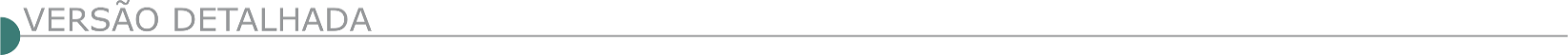 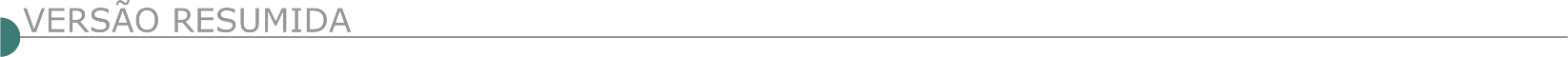 ESTADO DE MINAS GERAISARCOS PREFEITURA MUNICIPAL - PROCESSO LICITATÓRIO Nº509/2022 TOMADA DE PREÇOS Nº 011/2022 OBJETO contratação de empresa especializada para execução de Obra de Arte Especial (Ponte) na comunidade da Prata ABERTURA DA SESSÃO: Dia23/09/2022 as 16:00 horas. LOCAL: Departamento de Licitações e Contratos, situado à Rua Getúlio Vargas, nº 228 – centro – Arcos/MG. CONSULTAS AO EDITAL: Na internet, no site www.arcos.mg.gov.br ou no Departamento de Licitações e Contratos supracitado ESCLARECIMENTOS :e-mail: arcoslicita@arcos.mg.gov.br, telefone: (37) 3359-7905. Departamento de Licitações e Contratos supracitado.AVISO DE EDITAL - PROCESSO LICITATÓRIO Nº 508/2022 TOMADA DE PREÇOS Nº 011/2022 OBJETO: Contratação de empresa para revitalização da Quadra de Areia Multiuso do Ginásio Poliesportivo no Município de Arcos/MG. ABERTURA DA SESSÃO: Dia 23/09/2022 as 13:30 horas. LOCAL: Departamento de Licitações e Contratos, situado à Rua Getúlio Vargas, nº 228 – centro – Arcos/MG. CONSULTAS AO EDITAL: Na internet, no site www.arcos.mg.gov.br ou no Departamento de Licitações e Contratos supracitado ESCLARECIMENTOS: e-mail: arcoslicita@arcos.mg.gov.br, telefone: (37) 3359-7905. Departamento de Licitações e Contratos supracitado.BAMBUÍ PREFEITURA MUNICIPAL PROCESSO 116-2022 - PREGÃO ELETRÔNICO 082-2022 Execução Tapa Buracos com Usinagem, Transporte e Aplicação, torna público a abertura do Processo Licitatório cujo objeto é o Registro de Preços dos serviços de usinagem, transporte e aplicação de massa asfáltica e agregados tipo CBUQ, destinados a operação “Tapa Buracos” a ser realizada periodicamente para conservação da malha viária urbana do município, para atender as necessidades da Secretaria Municipal de Obras, Urbanismo e Serviços Públicos de Bambuí. Abertura dia 21/09/2022, às 09:00 horas. Local para informações e retirada do edital: Sede da Prefeitura ou pelo site www.bambui.mg.gov.br. Fone: (37) 3431-5496. BOCAIUVA PREFEITURA MUNICIPAL - PROCESSO LICITATÓRIO 151/22. TOMADA DE PREÇOS 17/22. Objeto: Contratação de empresa especializada para execução de obra de recapeamento de diversas ruas do município de Bocaiúva/MG. Sessão dia 23/09/22 ás 09:00 h. Edital disponível no site bocaiuva.mg.gov.br e pelo e-mail licitacao@bocaiuva.mg.gov.br. CARMO DE MINAS PREFEITURA MUNICIPAL TOMADA DE PREÇOS Nº 008/2022. O Município de Carmo de Minas/MG torna público o Processo Licitatório nº 186/2022, instaurado na modalidade Tomada de Preços nº 008/2022. Objeto: Contratação de Empresa especializada para melhoramento de vias públicas com execução de calçamento em pavimento intertravado nas Avenidas Mário Junqueira da Silveira e Monsenhor José Carlos de Faria. Abertura dos envelopes: 23/09/2022, às 13h00min. CONCEIÇÃO DO MATO DENTRO PREFEITURA MUNICIPAL AVISO DE LICITAÇÃO – CONCORRÊNCIA Nº 001/2022. O Município de Conceição do Mato Dentro – MG torna público que realizará o Processo nº 003/2022 – Concorrência nº 001/2022, cujo objeto é contratação de empresa especializada para prestação de serviços de apoio técnico, administrativo, gerenciamento, supervisão e fiscalização para as obras do programa de pavimentação das estradas vicinais, conforme solicitação da Secretaria Municipal de Infraestrutura e Transportes, do município de Conceição do Mato Dentro/MG, conforme Termo de Referência anexo ao Edital n° 003/2022. Dia da abertura: 11 de outubro de 2022, às 09h30min. Maiores informações pelo telefone (31) 3868-2398 - Edital disponível no site oficial do Município – www.cmd.mg.gov.br. AVISO DE RETIFICAÇÃO I – CONCORRÊNCIA Nº 012/2022. O Município de Conceição do Mato Dentro – MG torna público que realizará a RETIFICAÇÃO I do Processo nº 121/2022 – Concorrência nº 012/2022, cujo objeto é o Registro de Preço, pelo prazo de doze meses, para futura e eventual contratação de empresa especializada em engenharia para execução da obra de regularização, execução de base e drenagem das estradas vicinais, no município de Conceição do Mato Dentro/MG, concomitante com Planilha Base Orçamentária, Cronograma Físico-Financeiro, Memorial Descritivo e Projetos, anexos ao Edital n° 121/2022. Dia da abertura: 17 de outubro de 2022, às 09h30min. Maiores informações pelo telefone (31) 3868-2398 - Edital disponível no site oficial do Município – www.cmd.mg.gov.br. CONTAGEM / MG - AVISO DE LICITAÇÃO – CONCORRÊNCIA N. 007/2022 A prefeitura do Município de Contagem por meio da secretaria Municipal de obras e serviços urbanos (MB), torna público, para conhecimento dos interessados, que fará realizar licitação na seguinte modalidade: concorrência n. 007/2022 – A 342/2022, tipo menor preço, contratação de empresa para reforma, requalificação e paisagismo da Praça da Jabuticaba, na Avenida refeito Gil Diniz – Bairro nossa senhora do armo, Município de Contagem/MG, com entrega dos envelopes de documentação e propostas até às 09:30 (nove horas e trinta minutos) do dia 13 (treze) de outubro 2022 e com a abertura marcada para as 10:00 (dez horas) do dia 13 (treze) de outubro 2022. Os interessados poderão ler e obter o texto integral do Edital e seus Anexos, que estarão disponíveis a partir do dia 09 (nove) de setembro de 2022, pelo site www.contagem.mg.gov.br/licitações, ou na sala da Comissão Permanente de Licitações da Secretaria Municipal de Obras e Serviços Urbanos (SEMOBS), situada à rua Madre Margherita Fontanaresa, 432, 3º andar Bairro Eldorado - Contagem/ MG, tel.: (0**31) 3391.9352, de segunda à sexta-feira, no horário de 08h00min às 12h00min e de 13h00min às 17h00min, mediante apresentação de um Pen Drive à Comissão Permanente de Licitações no endereço acima e, ainda, OBRIGATORIAMENTE, informar, por meio de carta, os seguintes dados: razão social ou denominação completa da empresa, CNPJ/MF, endereço completo, telefone e nome da pessoa para contato.DORES DO INDAIÁ PREFEITURA MUNICIPAL - PROCESSO LICITATÓRIO N°213/2022, NA MODALIDADE TOMADA DE PREÇOS N° 024/2022 Aviso de Licitação – Objeto: Contratação de Emrpesa apara execução de obra de drenagem de aguas pluviais em vias públicas, nos seguintes trechos: iniciando pela Praça Abaeté esquina com a rua José Argemiro de Moura com rua Pará; rua Pará esquina com rua Marechal Deodoro; rua Marechal Deodoro esquina com rua Irmã Inês, bairro São Sebastião, em Dores do Indaiá-MG com as especificações e condições deste projeto básico e seus anexos, utilizando recursos doa cordo Vale - Brumadinho (Lei nº23.830/2021). Sendo a abertura das propostas marcada para o dia 28/09/2022 às 08:00 horas. Informações podem ser obtidas no setor Licitações à Praça do Rosário, 268, fone (37) 3551-6256 ou pelo e-mail - licitacao@doresdoindaia.mg.gov.br. FORMIGA PREFEITURA MUNICIPAL NOVA ABERTURA - PROCESSO DE LICITAÇÃO Nº. 104/2022 MOD. TOMADA DE PREÇOS - Nº 004/2022.Tipo: Menor Preço. Objeto: Contratação de empresa especializada para execução da ampliação do Centro Municipal de Educação Infantil Conceição Maria de Almeida, localizado na Rua Dr. Teixeira Soares, 1120, Bairro Engenho de Serra, em Formiga –MG conforme projetos, planilha orçamentaria, especificação particular (memorial descritivo), memorial de cálculo, cronograma físico- financeiro e especificações técnicas em anexo, a pedido da Secretaria de Educação e Esportes. O protocolo dos envelopes será dia 27/09/2022 até às 8:00 hs. A abertura da sessão será às 08:10 hs., no dia 27/09/2022. Local: R. Barão de Piumhi 92-A, Diretoria de Compras Públicas, Formiga – MG. Informações: telefone (37) 3329-1843 / 3329-1844; e-mail: licitacaoformigamg@gmail.com; site: www.formiga.mg.gov.br. IBIAÍ PREFEITURA MUNICIPAL PROCESSO Nº 081/22 TP Nº 09/22 Objeto: Contratação de empresa especializada em engenharia civil para executar obra de drenagem da Avenida Brasil. Sessão: 23/09/22 às 08h:30m. Edital: Prédio da Prefeitura, e-mail: setordelicitacao.ibiai@hotmail.com ou licitacao@ibiai.mg.gov.br, ou pelo site. Ibiaí, 05/09/22. José Pedro Rodrigues Marçal-Presidente da CPL.MACHADO PREFEITURA MUNICIPAL TOMADA DE PREÇOS N.º 003/2022 - AVISO DE LICITAÇÃO - PROCESSO N.º 227/2022 Empreitada Global do Tipo Menor Preço - Edital N.º 097/2022 - Do Objeto: Contratação de empresa especializada para construção do calçadão do morro do cemitério, localizado na Av. João Marcelino de Carvalho, bairro Boa Fé, através da Secretaria Municipal de Planejamento e Gestão. Recebimento de envelopes propostas/habilitação: Dia 26 de setembro de 2022, às 10h. Os interessados em participar desta Tomada de Preços deverão adquirir o edital através do site: https://transparencia.machado.mg.gov.br/licitacoes. MARIANA PREFEITURA MUNICIPAL TOMADA DE PREÇO N°002/2022. Retificação da publicação. Onde se lê: Tomada de preço N°001/2022, leia-se: Tomada de preço N°002/2022. Objeto: Contratação de empresa especializada para serviço de drenagem do Estádio Municipal Jovelino da Silva Ramos em Cachoeira do Brumado. Informações na sala da CPL. Praça JK S/Nº, Centro de 08:00 às 17:00horas. E-mail: licitacaoprefeiturademariana@gmail.com. Tel.: (31)35579055. NOVA ERA PREFEITURA MUNICIPAL TOMADA DE PREÇOS Nº 05/2022. Objeto: Conclusão de 10 casas populares na rua Olímpio Gomes da Silva, bairro da Estação, em Nova Era/MG, para atender a Secretaria de Obras e Serviços Urbanos. Data de cadastramento: até dia 23/09/2022. Data de entrega dos envelopes de documentação e proposta: dia 26/09/2022, até às 13:20 horas. Data de abertura dos envelopes de documentação: Dia 26/09/2022, às 13:30 horas. Editais disponíveis no Departamento de Compras, rua João Pinheiro, nº 91, Bairro Centro ou no site: www.novaera.mg.gov.br. Contatos através do telefone (31) 3861-4204.NOVA SERRANA PREFEITURA MUNICIPAL - PROCESSO LICITATÓRIO Nº 197/2022, TOMADA DE PREÇOS Nº 014/2022. Objeto: Construção de UBS tipo II no Bairro Planalto, no Município de Nova Serrana-MG, conforme projetos, memoriais, planilhas cronograma físico-financeiro e demais documentos e normas técnicas de engenharia. Entrega dos envelopes dia 23/09/2022, às 09:30. Mais informações pelo telefone (37) 3226.9011. Nova Serrana, 05 de setembro de 2022. Elaine Maria Ribeiro Pires – Presidente da Comissão Permanente de Licitação.OURO PRETO PREFEITURA MUNICIPAL- TP 011/2022 Tipo menor preço global objeto contratação de empresa de engenharia especializada em obras em monumentos tombados para revisão e manutenção elétrica, revisão e manutenção de cobertura, revestimentos e reboco e pintura do Teatro Municipal (Casa da Ópera) e Anexo. Protocolo de habilitação e propostas até o dia 23/09/2022 às 09h30min, abertura do certame às 10h00min do dia 23/09/2022. Edital no site www.ouropreto.mg.gov.br. PADRE PARAÍSO PREFEITURA MUNICIPAL AVISO DE LICITAÇÃO – TOMADA DE PREÇOS Nº. 009/2022 O Município de Padre Paraíso/MG comunica que abrirá Processo Licitatório Nº. 104/2022 - Modalidade Tomada de Preços Nº. 009/2022, cujo objeto é a contratação de empresa especializada para execução de obra de construção do almoxarifado (ampliação) da Farmácia de Minas conforme Resolução SES/MG Nº 7.628, de 03/08/21 e Resolução SES/MG Nº 8.062 DE 22/03/22 com fornecimento de materiais e mão de obra no Município de Padre Paraíso/MG. A Abertura será dia 27/09/2022 às 08h00min, na Sala de Licitação da Prefeitura Municipal de Padre Paraíso, Rua Prefeito Orlando Tavares, 10, Centro - CEP: 39.818-000. Informações: Tel./Fax: (33) 3534-1229 com Mirian Jardim Costa Reis – Presidente da CPL ou pelos e-mails: licitacaopp@gmail.com, licitacao@padreparaiso.mg.gov.br ou pelo site: www.padreparaiso.mg.gov.br. PRESIDENTE BERNARDES PREFEITURA MUNICIPAL - PROC. LICITATÓRIO Nº. 117/2022. TOMADA DE PREÇOS Nº. 004/2022 Objeto: Contratação de serviços de construção de arquibancada com cobertura para campo municipal. Data: 27/09/2022, às 09:00. Edital e informações: (32)3538-1136 ou pelo e-mail licitacao@presidentebernardes.mg.gov.br ou pelo site www.presidentebernardes.mg.gov.br. Presidente Bernardes/MG, 05/09/2022 – Olívio Quintão Vidigal Neto – Prefeito Municipal.SABARÁ PREFEITURA MUNICIPAL - AVISO EDITAL DE LICITAÇÃO Nº 109/2022 – CONCORRÊNCIA PÚBLICA Será realizado no dia 07/10/2022, às 09:00 horas, cujo objeto é a contratação de empresa do ramo para a continuidade na execução das obras de construção do Almoxarifado Geral da Educação, localizado na MGC262, KM 305 – Bairro Nações Unidas, Sabará/MG, com fornecimento de mão de obra e materiais, em atendimento as Secretarias Municipais de Obras e Educação. Edital e anexos no site www.sabara.mg.gov.br. SANTA LUZIA PREFEITURA MUNICIPAL - AVISO DE LICITAÇÃO EDITAL Nº 087/2022 – TOMADA DE PREÇOS. Objeto: Contratação de empresa especializada para a Reforma do Campo do Londrina (RATÃO), localizado na rua Gonçalves Dias, esquina com avenida Euclides da Cunha, bairro Londrina, Santa Luzia, Minas Gerais. Entrega dos envelopes no Setor de protocolo (sala 01), até as 09h30min do dia 27/09/2022 e abertura às 10h do mesmo dia, no Auditório da Prefeitura Mun. De Santa Luzia/MG, Av. VIII, nº. 50, B. Carreira Comprida, CEP 33.045-090. O Edital poderá ser baixado no endereço eletrônico: https://www.santaluzia.mg.gov.br/v2/index.php/licitacao/SANTANA DO MANHUAÇU PREFEITURA MUNICIPAL PROC. LICIT. Nº 121/2022 TOMADA DE PREÇO Nº 010/2022 A Prefeitura Municipal de Santana do Manhuaçu/MG torna pública a abertura do Processo Licitatório nº 121/2022, na modalidade Tomada de Preço nº 010/2022, na forma Presencial. Objeto: Contratação de empresa especializada para execução de obra de urbanização da Avenida Martins Fraga no Município de Santana do Manhuaçu/MG, conforme projetos, planilhas, memoriais, condições, quantidades e exigências estabelecidas neste Edital e seus anexos. Abertura marcada para dia 27/09/2022 às 09h:00min. O edital e seus anexos encontram-se disponíveis na sede da Prefeitura Municipal de Santana do Manhuaçu/MG, Rua Major Custódio, 96, Centro. Fone: (0xx) 33 3373-1149. E-mail licitacao.santanadomanhuacu@yahoo.com e endereço eletrônico https://santanadomanhuacu.mg.gov.br/ das 08h00 às 17h00.TOMADA DE PREÇO Nº 012/2022 A Prefeitura Municipal de Santana do Manhuaçu/MG torna pública a abertura do Processo Licitatório nº 125/2022, na modalidade Tomada de Preço nº 012/2022, na forma Presencial. Objeto: Contratação de empresa especializada para reconstrução de ponte em concreto armado e vigas metálicas, conforme projetos, planilhas, cronogramas, memoriais, condições, quantidades e exigências estabelecidas neste Edital e seus anexos. Abertura marcada para dia 27/09/2022 às 13h:30min. O edital e seus anexos encontram-se disponíveis na sede da Prefeitura Municipal de Santana do Manhuaçu/MG, Rua Major Custódio, 96, Centro. Fone: (0xx) 33 3373-1149. E-mail licitacao.santanadomanhuacu@yahoo.com e endereço eletrônico https://santanadomanhuacu.mg.gov.br/ das 08h00 às 17h00. MUNICÍPIO DE SANTANA DO MANHUAÇU/MG - PROCESSO LICITATÓRIO Nº 126/2022 PREGÃO PRESENCIAL Nº 044/2022 O Município de Santana do Manhuaçu/MG, torna público a abertura do Processo Licitatório nº 126/2022, na modalidade Pregão nº 044/2022, na forma Presencial, tipo menor preço por item, regido pela Lei Federal 10.520, de 17/07/2002, Lei Federal 8.666, de 21/06/1993 e suas alterações. Objeto: Registro de Preço para aquisição parcelada de bloquete/ piso Intertravados de concreto, para atender as diversas demandas do Setor de Obras e Serviços Públicos, e demais setores do Município de Santana do Manhuaçu/MG, conforme especificações contidas no Termo de Referência, conforme condições, quantidades e exigências estabelecidas neste edital e seus anexos. Abertura da Sessão Oficial do Pregão: 21/09/2022, às 09h00min. Local: Rua Major Custódio, nº 96, Centro, CEP: 36.940-000, em Santana do Manhuaçu/MG. Informações pelo telefone (33) 3373-1149, e-mail licitacao.santanadomanhuaçu@yahoo.com e endereço eletrônico https://santanadomanhuacu.mg.gov.br/ das 08h00 às 17h00. O edital e seus anexos encontram-se disponíveis no endereço acima. SÃO VICENTE DE MINAS PREFEITURA MUNICIPAL AVISO DE LICITAÇÃO PROCESSO DE LICITAÇÃO N°. 063/2022 O Município torna público que realizará licitação, na Modalidade Tomada de Preços n°. 006/2022, julgamento “Tipo Menor Preço Global”, para Contratação de empresa especializada na prestação de serviços para construção do Muro Divisório no terreno da Casa de Cultura da cidade, situado à Praça Coronel José Eugênio, no Município de São Vicente de Minas, tudo em estreita observância ao projeto e, também, às especificações e normas técnicas pertinentes. Abertura da documentação: 22 de setembro de 2022 - Horário: 09:00 (nove) horas, na Sala de Licitações da Prefeitura, Rua Visconde do Rio Branco, 81 - Centro, onde se encontra o Edital à disposição dos interessados. Informações Tel.: (035) 3323-1350; e-mail: licitacao@saovicentedeminas.mg.gov.br e ou site da prefeitura. SERRA DA SAUDADE PREFEITURA MUNICIPAL - EXTRATO DO EDITAL DE TOMADA DE PREÇOS 003/2022 A Prefeitura Municipal de Serra da Saudade – MG torna público que fará realizar Tomada de Preços sob o número 003/2022 destinada a contratação de empresa para prestação de serviços na construção de uma piscina. Abertura dia 22/09/2022 – 08:00 horas. Maiores informações e o edital completo podem ser obtidos através do e-mail serradasaudademg@gmail.com. SETE LAGOAS PREFEITURA MUNICIPAL AVISO DE EDITAL CONCORRÊNCIA PÚBLICA N° 011/2022O Núcleo de Licitações e Compras torna público aos interessados que será realizado processo licitatório na modalidade Concorrência Pública nº 011/2022, cujo objeto é a cujo objeto é a contratação de empresa especializada para serviços de pavimentação em alvenaria poliédrica em diversas ruas do bairro Ondina Vasconcelos (Cidade de Deus), no Município de Sete Lagoas/MG, de acordo com solicitação emitida pela Secretaria Municipal de Obras, Segurança, Trânsito e Transporte. Credenciamento e recebimento dos envelopes até as 08h:45min do dia 11/10/2022, no Núcleo de Licitações e Compras (Av. Getúlio Vargas, n° 111 – 2° andar - Centro). Sessão da abertura dos envelopes e julgamento às 09h:00min do dia 11/10/2022. O edital estará à disposição dos interessados no site da Prefeitura Municipal de Sete Lagoas, através do endereço eletrônico: www.setelagoas.mg.gov.br. Informações (31) 3779-3700. VAZANTE CÂMARA MUNICIPAL TOMADA DE PREÇOS Nº 001/2022 PROCESSO LICITATÓRIO Nº 001/2022 Aviso De Licitação -. Objeto: Contratação de empresa especializada, na forma de empreitada global, para execução de Serviços de Reforma na Câmara Municipal de Vazante/MG. Protocolo dos envelopes: até às 8h30 (oito horas e trinta minutos) do dia 21/09/2022, na Secretaria da Câmara Municipal de Vazante. Abertura e Julgamento: dia 21/09/2022 às 9h (nove horas). O edital na íntegra está disponível no site https:// www.camaravazante.mg.gov.br.ESTADO DA BAHIASECRETARIA DE INFRAESTRUTURA - AVISOS DE LICITAÇÕES - TOMADA DE PREÇOS Nº 141/2022 Tipo: Menor Preço. Abertura: 23/09/2022 às 15h30min. Pavimentação em CBUQ - Travessia do Distrito de Igara, Senhor do Bonfim-BA (BA-220), extensão 1,45 km. Família: 07.19.CONCORRÊNCIA Nº 281/2022Tipo: Menor Preço. Abertura: 11/10/2022 às 09h30min. Pavimentação em TSD com Capa Selante no Entronc. BA-851 / Acesso a Poço Azul, município de Nova Redenção, extensão: 8,50 km. Família: 07.19. CONCORRÊNCIA Nº 282/2022 Tipo: Menor Preço. Abertura: 11/10/2022 às 10h30min. Execução de Revestimento Primário no trecho: Rota Agro Ecoturismo, município de Jaguarari, extensão 72,47 km. Família: 07.19. CONCORRÊNCIA Nº 283/2022 Tipo: Menor Preço. Abertura: 11/10/2022 às 14h30min. Pavimentação na BA.130 - trecho: acesso Capim Grosso, extensão 5,03 km. Família: 07.19. Local: Comissão Permanente de Licitação - CPL - SEINFRA, Av. Luiz Viana Filho, nº 440 - 4ª Avenida - Centro Administrativo da Bahia - Prédio Anexo - 1º andar - Ala B, Salvador-Ba. Os interessados poderão obter informações no endereço supracitado, de segunda a sexta-feira, das 8h30min às 12h e das 13h30min às 17h30min. maiores esclarecimentos no telefone (71)3115-2174, no site: www.infraestrutura.ba.gov.br e e-mail: cpl@infra.ba.gov.br.DISTRITO FEDERALGOVERNO DO DISTRITO FEDERAL SECRETARIA DE ESTADO DE TRANSPORTE E MOBILIDADE DEPARTAMENTO DE ESTRADAS DE RODAGEM DO DISTRITO FEDERAL SUPERINTENDÊNCIA ADMINISTRATIVA E FINANCEIRA DIRETORIA DE MATERIAIS E SERVIÇOS EDITAL DE CONCORRÊNCIA Nº 012/2022 O Departamento de Estradas de Rodagem do Distrito Federal - DER/DF torna público que às 10 horas do dia 17 de outubro de 2022, no Auditório do Edifício Sede, no Setor de Administração Municipal, Bloco "C", Térreo, fará realizar licitação do tipo menor preço, na modalidade de Concorrência, sob a forma de empreitada por preço unitário, devidamente autorizada pelo Diretor Geral, para execução das obras objeto deste Edital, de conformidade com o que consta no Processo SEI nº 0113-001282/2014, mediante as condições constantes deste Edital sob a regência da Lei n. 8.666/93, Leis Distritais nºs 4.611/2011, 4.770/2012 e 6.112/2018 e Decreto Distrital nº 35.592/2014. Na hipótese de não haver expediente na data acima fixada, a licitação será realizada no primeiro dia útil subsequente, no mesmo horário e local. I - DO OBJETO DA LICITAÇÃO 1.1. A presente licitação tem por objeto a contratação de empresa especializada para construção de passarela em estrutura mista e urbanização do seu entorno, a ser implantada no km 9,2 – entre o Parque Nacional de Brasília e a Aldeia Kariri-Xocó, denominada Passarela Água Mineral, com elaboração de projeto executivo e as-built, tudo de acordo com as especificações dos anexos deste Edital, com valor previsto de R$ 3.320.235,30 (três milhões, trezentos e vinte mil, duzentos e trinta e cinco reais e trinta centavos). https://www.der.df.gov.br/licitacoes/. ESTADO DO MATO GROSSOSINFRA/MT - PROCESSO: SINFRA-PRO-2022/09055 RDC PRESENCIAL N.090/2022 MODO DE DISPUTA: ABERTO VALOR ESTIMADO: R$ 3.165.396,07 CRITÉRIO DE JULGAMENTO: MENOR PREÇO REGIME DE EXECUÇÃO: EMPREITADA POR PREÇO UNITÁRIO LOTE: ÚNICO Objeto: Contratação de empresa de engenharia para execução dos serviços de construção de uma ponte de concreto sobre o Rio Peixe de Couro, localizada na Rodovia MT-370, no município de Santo Antônio do Leverger/MT, com extensão de 65,00 metros e largura de 4,80 metros, totalizando uma área de 312,00 m². Data: 05/10/2022_ Horário: 14h00min (horário local) - Local: SINFRA – Secretaria de Estado de Infraestrutura e Logística Sala de Licitações – 2º andar Avenida Hélio Hermínio Ribeiro Torquato da Silva, s/n – Cuiabá/MT – CEP: 78048-250 Telefones 65-3613-0529. Endereço para retirada do EDITAL: O EDITAL completo poderá ser retirado gratuitamente no site www.sinfra.mt.gov.br, ou solicitado pelo e-mail: cpl@sinfra.mt.gov.br - TELEFONES PARA CONTATO: (65) 3613-0529.SINFRA/MT - PROCESSO: SINFRA-PRO-2022/08878 RDC PRESENCIAL N. 089/2022 MODO DE DISPUTA: ABERTO VALOR ESTIMADO: R$ 5.368.163,34 CRITÉRIO DE JULGAMENTO: MENOR PREÇO REGIME DE EXECUÇÃO: EMPREITADA POR PREÇO UNITÁRIO LOTE: ÚNICO Objeto: Contratação de empresa de engenharia para execução dos serviços de construção de uma ponte de concreto sobre o Ribeirão Mutum, localizada na Rodovia MT-270, no município de Barão de Melgaço/MT, com extensão de 90,00 metros e largura de 5,00 metros, totalizando uma área de 450,00m², incluindo os encabeçamentos, em uma extensão de 0,491 km. Data: 05/10/2022 Horário: 09h00min (horário local) Local: SINFRA – Secretaria de Estado de Infraestrutura e Logística Sala de Licitações – 2º andar Avenida Hélio Hermínio Ribeiro Torquato da Silva, s/n – Cuiabá/MT – CEP: 78048-250 Telefones 65-3613-0529. Endereço para retirada do EDITAL: O EDITAL completo poderá ser retirado gratuitamente no site www.sinfra.mt.gov.br, ou solicitado pelo e-mail: cpl@sinfra.mt.gov.br - TELEFONES PARA CONTATO: (65) 3613-0529.SINFRA/MT - PROCESSO: SINFRA-PRO-2022/08312 RDC PRESENCIAL N. 088/2022 MODO DE DISPUTA: ABERTO VALOR ESTIMADO: R$ 2.259.541,00 CRITÉRIO DE JULGAMENTO: MENOR PREÇO REGIME DE EXECUÇÃO: EMPREITADA POR PREÇO UNITÁRIO LOTE: ÚNICO Objeto: Contratação de empresa de engenharia para execução dos serviços de pavimentação asfáltica e drenagem de águas pluviais em diversas vias do bairro Morada do Ouro III, no município de Cuiabá/MT. Data: 04/10/2022 Horário: 14h00min (horário local) Local: SINFRA – Secretaria de Estado de Infraestrutura e Logística Sala de Licitações – 2º andar Avenida Hélio Hermínio Ribeiro Torquato da Silva, s/n – Cuiabá/MT – CEP: 78048-250 Telefones 65-3613-0529. Endereço para retirada do EDITAL: O EDITAL completo poderá ser retirado gratuitamente no site www.sinfra.mt.gov.br, ou solicitado pelo e-mail: cpl@sinfra.mt.gov.br - TELEFONES PARA CONTATO: (65) 3613-0529.SINFRA/MT - PROCESSO: SINFRA-PRO-2022/09345 RDC PRESENCIAL N. 087/2022 MODO DE DISPUTA: ABERTO VALOR ESTIMADO: R$ 37.006.535,48 CRITÉRIO DE JULGAMENTO: MENOR PREÇO REGIME DE EXECUÇÃO: EMPREITADA POR PREÇO UNITÁRIO LOTE: ÚNICO Objeto: Contratação de empresa de engenharia para execução dos serviços de revitalização do pavimento da rodovia MT-060, trecho: Entr. BR-070 (B) (Tarumã) – Início PU Poconé, segmento: km 0,00 ao km 73,70, com extensão de 73,70 km. Data: 04/10/2022 Horário: 09h00min (horário local) - Local: SINFRA – Secretaria de Estado de Infraestrutura e Logística Sala de Licitações – 2º andar Avenida Hélio Hermínio Ribeiro Torquato da Silva, s/n – Cuiabá/MT – CEP: 78048-250 Telefones 65-3613-0529. Endereço para retirada do EDITAL: O EDITAL completo poderá ser retirado gratuitamente no site www.sinfra.mt.gov.br, ou solicitado pelo e-mail: cpl@sinfra.mt.gov.br - TELEFONES PARA CONTATO: (65) 3613-0529.ESTADO DO PARANÁSANEPAR- AVISO DE LICITAÇÃO - LICITACAO N° 357/22 Objeto: EXECUCAO DE OBRA PARA AMPLIACAO DO SISTEMA DE ABASTECIMENTO DE AGUA SAA DO MUNICIPIO DE PATO BRANCO, COMPREENDENDO A EXECUCAO DE BARRAGEM JUNTO A CAPTACAO DA SANEPAR NO RIO PATO BRANCO, COM FORNECIMENTO DE MATERIAIS/EQUIPAMENTOS, INSUMOS E MAO DE OBRA NECESSARIOS, CONFORME DETALHADO NOS ANEXOS DO EDITAL (RELICITACAO). Recurso: 1073 - PATO BRANCO/13-SAA. Disponibilidade do Edital: de 12/09/2022 até às 17:00 h do dia 15/11/2022. Limite de Protocolo das Propostas: 16/11/2022 às 09:00 h. Abertura da Licitação: 16/11/2022 às 10:00 h. Informações Complementares: Podem ser obtidas na Sanepar, à Rua Engenheiros Rebouças, 1376 - Curitiba/PR, Fones (41) 3330-3910 / 3330-3128 ou FAX (41) 3330-3200, ou no site http://licitacao.sanepar.com.br. ESTADO DO RIO DE JANEIROSECRETARIA DE ESTADO DE INFRAESTRUTURA E OBRAS EMPRESA DE OBRAS PÚBLICAS DO ESTADO DO RIO DE JANEIRO COMISSÃO DE PREGÃO - LICITAÇÃO: PREGÃO ELETRÔNICO Nº 012/2022. A COMISSÃO DE PREGÃO DA EMPRESA DE OBRAS PÚBLICAS DO ESTADO DO RIO DE JANEIRO, torna público, nos termos da Lei nº 13.303/16, DO Regulamento de Licitações e Contratos da EMOP, e subsidiariamente da Lei nº 10.520 de 17/07/2002, do Decreto Estadual nº 31.864 de 16/09/2002, que fará realizar no Campo de São Cristóvão, 138, São Cristóvão - Rio de Janeiro - RJ, a licitação, na modalidade Pregão Eletrônico, conforme abaixo discriminada: LICITAÇÃO: Pregão Eletrônico nº 012/2022. TIPO: Menor Preço Global. OBJETO: Contratação de empresa especializada para prestação de serviços de reforma no conjunto habitacional preventório, localizado na Avenida Prefeito Silvio Picanço, 232 - Charitas, Niterói - RJ. DATA/HORA LIMITE PARA CREDENCIAMENTO: até 19/09/2022, às 23:59 horas. RECEBIMENTO DAS PROPOSTAS: até 20/09/2022, às 09:00 horas. INÍCIO DA FASE DE LANCES: 20/09/2022 às 11:00 horas. LOCAL: As propostas comerciais serão recebidas exclusivamente por meio eletrônico, conforme formulário disponibilizado no endereço eletrônico www.licitacoes.caixa.gov.br. Todas as referências a datas e horários observarão a hora oficial de Brasília/DF - Processo SEI170002/002108/2022.PREGÃO ELETRÔNICO Nº 013/2022A COMISSÃO DE PREGÃO DA EMPRESA DE OBRAS PÚBLICAS DO ESTADO DO RIO DE JANEIRO, torna público, nos termos da Lei nº 13.303/16, DO Regulamento de Licitações e Contratos da EMOP, e subsidiariamente da Lei nº 10.520 de 17/07/2002, do Decreto Estadual nº 31.864 de 16/09/2002, que fará realizar no Campo de São Cristóvão, 138, São Cristóvão - Rio de Janeiro - RJ, a licitação, na modalidade Pregão Eletrônico, conforme abaixo discriminada: LICITAÇÃO: Pregão Eletrônico nº 013/2022. TIPO: Menor Preço Global. OBJETO: Contratação de empresa especializada no ramo de engenharia, para a execução de serviços de reforma no conjunto habitacional Recanto do Camboatá, Localizado na Estrada do Camboatá, 3953 - Costa Barros - Rio de Janeiro - RJ. DATA/HORA LIMITE PARA CREDENCIAMENTO: até 19/09/2022, às 23:59 horas. RECEBIMENTO DAS PROPOSTAS: até 20/09/2022, às 12:00 horas. INÍCIO DA FASE DE LANCES: 20/09/2022 às 14:00 horas. LOCAL: As propostas comerciais serão recebidas exclusivamente por meio eletrônico, conforme formulário disponibilizado no endereço eletrônico www.licitacoes.caixa.gov.br. Todas as referências a datas e horários observarão a hora oficial de Brasília/DF - Processo SEI170002/002109/2022.PREGÃO ELETRÔNICO Nº 015/2022A COMISSÃO DE PREGÃO DA EMPRESA DE OBRAS PÚBLICAS DO ESTADO DO RIO DE JANEIRO, torna público, nos termos da Lei nº 13.303/16, DO Regulamento de Licitações e Contratos da EMOP, e subsidiariamente da Lei nº 10.520 de 17/07/2002, do Decreto Estadual nº 31.864 de 16/09/2002, que fará realizar no Campo de São Cristóvão, 138, São Cristóvão - Rio de Janeiro - RJ, a licitação, na modalidade Pregão Eletrônico, conforme abaixo discriminada: LICITAÇÃO: Pregão Eletrônico nº 015/2022. TIPO: Menor Preço Global. OBJETO: Contratação de empresa especializada para prestação de serviços de reforma no conjunto habitacional Guanabara, localizado entre as ruas Calama, São Gordio, Arrojado e Santo Anselmo - todas em Guadalupe - RJ. DATA/HORA LIMITE PARA CREDENCIAMENTO: até 16/09/2022, às 23:59 horas. RECEBIMENTO DAS PROPOSTAS: até 19/09/2022, às 15:00 horas. INÍCIO DA FASE DE LANCES: 19/09/2022 às 17:00 horas. LOCAL: As propostas comerciais serão recebidas exclusivamente por meio eletrônico, conforme formulário disponibilizado no endereço eletrônico www.licitacoes.caixa.gov.br. Todas as referências a datas e horários observarão a hora oficial de Brasília/DF - Processo SEI170002/002106/2022.PREGÃO ELETRÔNICO Nº 016/2022A COMISSÃO DE PREGÃO DA EMPRESA DE OBRAS PÚBLICAS DO ESTADO DO RIO DE JANEIRO, torna público, nos termos da Lei nº 13.303/16, DO Regulamento de Licitações e Contratos da EMOP, e subsidiariamente da Lei nº 10.520 de 17/07/2002, do Decreto Estadual nº 31.864 de 16/09/2002, que fará realizar no Campo de São Cristóvão, 138, São Cristóvão - Rio de Janeiro - RJ, a licitação, na modalidade Pregão Eletrônico, conforme abaixo discriminada: LICITAÇÃO: Pregão Eletrônico nº 016/2022. TIPO: Menor Preço Global. OBJETO: Contratação de empresa especializada para prestação de serviços de reforma do conjunto habitacional dos Eucaliptos, localizado entre as ruas Floriana, Vhail Pereira e Joaquim Gomes Andrade, Coelho da Rocha, São João de Meriti - RJ. DATA/HORA LIMITE PARA CREDENCIAMENTO: até 16/09/2022, às 23:59 horas. RECEBIMENTO DAS PROPOSTAS: até 19/09/2022, às 09:00 horas. INÍCIO DA FASE DE LANCES: 19/09/2022 às 11:00 horas. LOCAL: As propostas comerciais serão recebidas exclusivamente por meio eletrônico, conforme formulário disponibilizado no endereço eletrônico www.licitacoes.caixa.gov.br. Todas as referências a datas e horários observarão a hora oficial de Brasília/DF - Processo SEI1 70002/002110/2022.SECRETARIA DE ESTADO DE INFRAESTRUTURA E OBRAS COMPANHIA ESTADUAL DE HABITAÇÃO DO RIO DE JANEIRO AVISOS A CEHAB-RJ TORNA PÚBLICO A SEGUINTE LICITAÇÃO: MODALIDADE: PROCEDIMENTO LICITATÓRIO Nº 063/2022 OBJETO: obras de recuperação de revestimento e pintura das fachadas, tratamento superficial de elementos de concreto, recuperação com impermeabilização de reservatórios e barriletes, recuperação de telhados e recuperação pontual de tubulação de esgoto sanitário e reforma de área de lazer no Conjunto Residencial IPASE Vila Kosmos, localizado na Av. Vicente de Carvalho, 1086 - Rua F no Bairro - Vicente de Carvalho - Município do Rio de Janeiro - RJ, conforme descrito no Termo de Referência, no Cronograma Físico financeiro e no Quadro de Valores Básicos - QVB. DATA E HORÁRIO: 29/09/2022 às 11:00 horas. LOCAL: Av. Carlos Peixoto, nº 54 - sala 704 - Botafogo - RJ - ESTIMATIVA R$ 18.283.845,57 (dezoito milhões, duzentos e oitenta e três mil oitocentos e quarenta e cinco reais e cinquenta e sete centavos). PROCESSO Nº SEI-170041/000432/2022. O Edital estará disponível no endereço eletrônico www.cehab.rj.gov.br. A visita técnica ao local das obras será realizada no dia 09/08/2022 das 11 horas às 12 horas.A CEHAB-RJ TORNA PÚBLICO A SEGUINTE LICITAÇÃO: MODALIDADE: PROCEDIMENTO LICITATÓRIO Nº 067/2022OBJETO: obras de recuperação das edificações multifamiliares que compõem o Conjunto Residencial Poesi e contemplam serviços de recuperação de revestimento e pintura das fachadas; tratamento superficial de elementos de concreto; recuperação com impermeabilização de reservatórios e barriletes; recuperação de telhados e recuperação pontual de tubulação de esgoto sanitário e recuperação de instalações elétricas (PC)- Estrada Velha do Itararé, 690 - Bairro Ramos - Município do Rio de Janeiro - RJ, conforme descrito no Termo de Referência, no Cronograma Físico financeiro e no Quadro de Valores Básicos - QVB. PROCESSO Nº SEI-170041/000477/2022. DATA E HORÁRIO: 29/09/2022 às 15:00 horas. LOCAL: Av. Carlos Peixoto, 54 - sala 704 - Botafogo - RJ - ESTIMATIVA R$ 4.648.181,39 (quatro milhões, seiscentos e quarenta e oito mil cento e oitenta e um reais e trinta e nove centavos) O Edital estará disponível no endereço eletrônico www.cehab.rj.gov.br. A visita técnica ao local das obras será realizada no dia 09/08/2022 das 11 horas às 12 horas.A CEHAB-RJ TORNA PÚBLICO A SEGUINTE LICITAÇÃO: MODALIDADE: PROCEDIMENTO LICITATÓRIO Nº 069/2022. OBJETO: obras de infraestrutura constituídas de pavimentação e recapeamento e serviços intrínsecos necessários, compreendendo os seguintes serviços: serviços de escritório, laboratório e campo, canteiro de obras, demolição, movimento de terra, transportes, serviços complementares, bases e pavimentos e administração local - Município de Conceição de Macabú, conforme descrito no Termo de Referência, no Cronograma Físico financeiro e no Quadro de Valores Básicos - QVB. DATA E HORÁRIO: 04/10/2022 às 11:00 horas. LOCAL: Av. Carlos Peixoto, 54 - sala 704 - Botafogo - RJ - ESTIMATIVA: R$ 11.889.027,02 (onze milhões, oitocentos e oitenta e nove mil vinte e sete reais e dois centavos). PROCESSO Nº SEI-170041/000999/2022 O Edital estará disponível no endereço eletrônico www.cehab.rj.gov.br. A visita técnica ao local das obras será realizada no dia 09/08/2022 das 11 horas às 12 horas.A CEHAB-RJ TORNA PÚBLICO A SEGUINTE LICITAÇÃO: MODALIDADE: PROCEDIMENTO LICITATÓRIO Nº 071/2022.OBJETO: obras de reforma com reforço de 03 (três) muros de contenção e respectiva pavimentação e entorno danificado, compreendendo os serviços de escritório laboratório e campo, canteiro, serviços complementares e fundação; muros 1,2, e 3 - muro de contenção 1 e 2: recuperação do pavimento existente (intertravados e asfalto), calçadas; muro de contenção 3 - recuperação do pavimento existente (intertravados e murinho de proteção), administração local e projetos executivos complementares no Município de Barra do Piraí - RJ, conforme descrito no Termo de Referência, no Cronograma Físico financeiro e no Quadro de Valores Básicos - QVB. PROCESSO Nº SEI-170041/000500/2022. DATA E HORÁRIO: 04/10/2022 às 15:00 horas. LOCAL: Av. Carlos Peixoto, 54 - sala 704 - Botafogo - RJ – ESTIMATIVA: R$ 1.968.872,28 (um milhão, novecentos e sessenta e oito mil oitocentos e setenta e dois reais e vinte e oito centavos) O Edital estará disponível no endereço eletrônico www.cehab.rj.gov.br. A visita técnica ao local das obras será realizada no dia 09/08/2022 das 11 horas às 12 horas.SECRETARIA DE ESTADO DAS CIDADES COMISSÃO PERMANENTE DE LICITAÇÃO A COMISSÃO PERMANENTE DE LICITAÇÃO, DA SECRETARIA DE ESTADO DAS CIDADES, TORNA PÚBLICO QUE FARÁ REALIZAR A LICITAÇÃO ABAIXO MENCIONADA: CONCORRÊNCIA Nº CO 70/2022. TIPO: Menor Preço e regime de empreitada por Preço Unitário. DATA: 10 de outubro de 2022, às 15 horas. OBJETO: Contratação de empresa especializada para execução de obras de revitalização da Avenida Getúlio Vargas, incluindo asfaltamento, drenagem, implantação de tubulação de esgotamento sanitário, implantação de tubulação de adutora de abastecimento de água, iluminação, passeio e acessibilidade, com elaboração de Projeto Executivo no Município de Carapebus/RJ. VALOR TOTAL ESTIMADO: R$ 11.885.044,37 (onze milhões, oitocentos e oitenta e cinco mil, quarenta e quatro reais e trinta e sete centavos). PROCESSO Nº SEI-330018/000906/2022. O Edital e seus anexos encontram-se disponíveis nos endereços eletrônicos www.cidades.rj.gov.br e www.compras.rj.gov.br e www.sei.fazenda.rj.gov.br. SECRETARIA DE ESTADO DAS CIDADES FUNDAÇÃO DEPARTAMENTO DE ESTRADAS DE RODAGEM COORDENADORIA DE LICITAÇÕES - A COORDENADORIA DE LICITAÇÕES TORNA PÚBLICO QUE FARÁ REALIZAR A LICITAÇÃO ABAIXO ESPECIFICADA: REF: CONCORRÊNCIA Nº 034/2022. TIPO: Menor Preço Global e Regime de Empreitada por Preço Unitário. OBJETO: Execução de Obras de Implantação na Rodovia RJ-162, Terraplanagem, Drenagem, Pavimentação E Sinalização, no Trecho Entre o Distrito de Tapera e Sodrelândia, no Subtrecho da EST. 0+0,00 A EST. 423+0,00, NO Município de Trajano de Moraes, Com Extensão de 8,46 KM. O R Ç A M E N TO OFICIAL: R$ 48.106.688,20 (quarenta e oito milhões, cento e seis mil, seiscentos e oitenta e oito reais e vinte centavos). PRAZO: 12 (doze) meses. DATA DA LICITAÇÃO: 11/10/2022 às 15:00 horas. PROCESSO Nº SEI-330022/001349/2022. O Edital estará à disposição dos interessados para aquisição, no anexo do aviso do site http://www.der.rj.gov.br/licitação ou www.compras.rj.gov.br podendo também ser solicitado através do e-mail: liccp@der.rj.gov.br; liccp.der@gmail.com, ou alternativamente, ser adquirido em meio digital, mediante a entrega de 3 (três) DVD-R com capa de papel, na Av. Presidente Vargas, 1.100, 4º andar - Centro - Rio de Janeiro, no Expediente da Coordenadoria de Licitações, no horário de 10 às 16horas, após agendamento por e-mail.CONCORRÊNCIA Nº 033/2022.TIPO: Menor Preço Global e Regime de Empreitada por Preço Unitário. OBJETO: Execução da obra de construção de quatro Passarelas na RJ-106 - no Município de Cabo Frio - Estado do Rio de Janeiro. O R Ç A M E N TO OFICIAL: R$ 15.070.588,31 (quinze milhões, setenta mil quinhentos e oitenta e oito reais e trinta e um centavos). PRAZO: 120 (cento e vinte) dias. DATA DA LICITAÇÃO: 11/10/2022 às 11:00 horas. PROCESSO Nº SEI-160002/000502/2022. O Edital estará à disposição dos interessados para aquisição, no anexo do aviso do site http://www.der.rj.gov.br/licitação ou www.compras.rj.gov.br podendo também ser solicitado através do e-mail: liccp@der.rj.gov.br; liccp.der@gmail.com, ou alternativamente, ser adquirido em meio digital, mediante a entrega de 3 (três) DVD-R com capa de papel, na Av. Presidente Vargas, 1.100, 4º andar - Centro - Rio de Janeiro, no Expediente da Coordenadoria de Licitações, no horário de 10 às 16horas, após agendamento por e-mail.SECRETARIA DE ESTADO DE INFRAESTRUTURA E OBRAS COMISSÃO DE PREGÃO - PREGÃO ELETRÔNICO Nº 017/2022A COMISSÃO DE PREGÃO DA SECRETARIA DE ESTADO DE INFRAESTRUTURA E OBRAS, designada através da PORTARIA SEINFRA nº 156 de 19 de novembro de 2021 torna público a realização do Pregão Eletrônico nº 017/2022. OBJETO: reforma e requalificação do conjunto residencial Morada da Posse, Bairro - Jardim da Posse, no Município do Nova Iguaçu/RJ. VALOR ESTIMADO: R$ 7.486.566,08 (sete milhões, quatrocentos e oitenta e seis mil quinhentos e sessenta e seis reais e oito centavos). CRITÉRIO DE JULGAMENTO: Menor preço global em regime de execução de empreitada por preço unitário. DATA: 22/09/2022. HORA: 11:00 Horas. LOCAL: www.compras.rj.gov.br. PROCESSO Nº S E I - 170026/003711/2021. O Edital e seus anexos encontram-se disponíveis nos endereços eletrônicos www.rj.gov.br/secretaria/obras e www.compras.rj.gov.br, podendo alternadamente ser adquirido via impressa no endereço, Campo de São Cristóvão nº 138, 2º andar - São Cristóvão, Rio de Janeiro/RJ, telefone: (21) 2517-4900, ramal 4578, nos dias úteis, no horário de 10:00 às 17:00 h, mediante a apresentação do carimbo de CNPJ da empresa e uma resma de papel A4.MUNICÍPIO DE NITERÓI PREFEITURA MUNICIPAL EMPRESA MUNICIPAL DE MORADIA, URBANIZAÇÃO E SANEAMENTO - EMUSA - CONCORRÊNCIA PÚBLICA Nº 23/2022 PROC. 510002891/2021 OBJETO: contratação de empresa para a contenção de encosta na Avenida Professor João Brasil atrás do nº 189 na Travessa Francisco Ribeiro no Bairro do Fonseca. DATA, HORA E LOCAL: Dia 07/10/2022, às 11:00 (onze) horas, na sede da Prefeitura, situada a Rua Visconde de Sepetiba nº 987 - 11º andar - Centro - Niterói - RJ. PRAZO: 07 (sete) meses. CONDIÇÕES DE PARTICIPAÇÃO: Somente poderão participar da presente LICITAÇÃO, os interessados que atenderem às disposições do EDITAL e suas condições específicas até o terceiro dia anterior ao recebimento da proposta. VALOR: O valor máximo estimado de R$11.415.710,93 (onze milhões quatrocentos e quinze mil setecentos e dez reais e noventa e três centavos). EDITAL E INFORMAÇÕES: Edital completo poderá ser retirado no seguinte endereço eletrônico (www.emusa.niteroi.rj.gov.br), mediante a entrega de 02 (duas) resmas de papel A4, no endereço supracitado. Maiores esclarecimentos sobre a obra poderão ser prestados pelo Presidente da CPL. Niterói, 02 de setembro de 2022. Presidente da CPL.EMPRESA MUNICIPAL DE MORADIA, URBANIZAÇÃO E SANEAMENTO - EMUSA - CONCORRÊNCIA PÚBLICA Nº 24/2022 PROC. 510002168/2021 OBJETO: contratação de empresa para obras de estabilização de taludes, na comunidade do Caranguejo, no Largo da Batalha, no município de Niterói/RJ. DATA, HORA E LOCAL: Dia 07/10/2022, às 15:00 (quinze) horas, na sede da Prefeitura, situada a Rua Visconde de Sepetiba nº 987 - 11º andar - Centro - Niterói - RJ. PRAZO: 05 (cinco) meses. CONDIÇÕES DE PARTICIPAÇÃO: Somente poderão participar da presente LICITAÇÃO, os interessados que atenderem às disposições do EDITAL e suas condições específicas até o terceiro dia anterior ao recebimento da proposta. VALOR: O valor máximo estimado de R$ 10.889.619,67 (dez milhões oitocentos e oitenta e nove mil seiscentos e dezenove reais e sessenta e sete centavos). EDITAL E INFORMAÇÕES: Edital completo poderá ser retirado no seguinte endereço eletrônico (www.emusa.niteroi.rj.gov.br), mediante a entrega de 02 (duas) resmas de papel A4, no endereço supracitado. Maiores esclarecimentos sobre a obra poderão ser prestados pelo Presidente da CPL. Niterói, 02 de setembro de 2022. Presidente da CPL.EMPRESA MUNICIPAL DE MORADIA, URBANIZAÇÃO E SANEAMENTO - EMUSA - CONCORRÊNCIA PÚBLICA Nº 25/2022 PROC. 740000816/2019 OBJETO: contratação de empresa para a construção de estruturas estabilizadoras do tipo cortina atirantada estaqueada com solo grampeado na Travessa André Monteiro Franco na Comunidade do Cavalão, no bairro de São Francisco. DATA, HORA E LOCAL: Dia 10/10/2022, às 11:00 (onze) horas, na sede da Prefeitura, situada a Rua Visconde de Sepetiba nº 987 - 11º andar - Centro - Niterói - RJ. PRAZO: 05 (cinco) meses. CONDIÇÕES DE PARTICIPAÇÃO: Somente poderão participar da presente LICITAÇÃO, os interessados que atenderem às disposições do EDITAL e suas condições específicas até o terceiro dia anterior ao recebimento da proposta. VALOR: O valor máximo estimado de R$ 3.422.899,11 (três milhões quatrocentos e vinte e dois mil oitocentos e noventa e nove reais e onze centavos). EDITAL E INFORMAÇÕES: Edital completo poderá ser retirado no seguinte endereço eletrônico (www.emusa.niteroi.rj.gov.br), mediante a entrega de 02 (duas) resmas de papel A4, no endereço supracitado. Maiores esclarecimentos sobre a obra poderão ser prestados pelo Presidente da CPL. Niterói, 02 de setembro de 2022. Presidente da CPL.PREFEITURA MUNICIPAL DE PETRÓPOLIS SECRETARIA DE ADMINISTRAÇÃO E DE RECURSOS HUMANOS - DELCA DEPARTAMENTO DE LICITAÇÕES, COMPRAS E CONTRATOS ADMINISTRATIVOS AVISO DE LICITAÇÃO CONCORRÊNCIA PÚBLICA Nº 03/2022 OBJETO: CONTENÇÃO EM ENCOSTA NA UNIDADE DE PRONTO ATENDIMENTO (UPA) - CENTRO - PETRÓPOLIS/RJ - REPASSE ATRAVÉS DO CONVENIO Nº 007/2013 - SECRETARIA DE ESTADO DE OBRAS - PROGRAMA SOMANDO FORÇAS. DATA / HORA: 10/10/2022 às 10:00 horas. LOCAL: Av. Barão do Rio Branco, nº 2.846 - 3º andar - Centro - Petrópolis/RJ. Edital completo e maiores informações a partir de 06/09/2022 no “site” www.petropolis.rj.gov.br (link: Portal da Transparência - Licitações). Esclarecimentos: Tel.: (024) 2233-8195/8202, das 12h às 18h, nos dias úteis. Petrópolis, 31 de agosto de 2022. EDIMILSON DIAMANTINO RODRIGUES - PRESIDENTE DA CPL.ESTADO DO SERGIPEDESO - COMPANHIA DE SANEAMENTO DO ESTADO DE SERGIPE. NÚMERO 026/2022 – MODALIDADE - LICITAÇÃO PÚBLICA – DATA 28/09/2022 09:30 – SITUAÇÃO EM ANDAMENTO - ORIGEM3.0.09.00/GOB4 - GERÊNCIA DE OBRA ESPECIAL IV - Fonte de Recurso - TC 413.181-29/2013Objeto: CONCLUSÃO DAS OBRAS DE IMPLANTAÇÃO DO SISTEMA DE ESGOTOS SANITÁRIOS DE ARACAJU-SE, SUBSISTEMA JABOTIANA LOCALIZADO NO LARGO DA APARECIDA E SOL NASCENTE, REDE COLETORA, ESTAÇÃO ELEVATÓRIA E EMISSÁRIO, BAIRRO JABOTIANA EM ARACAJU-SE. https://www.deso-se.com.br/. https://transparencia.deso-se.com.br/SlLicitacaos/index. 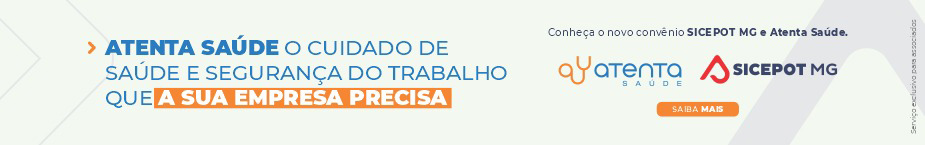 ÓRGÃO LICITANTE: COPASA-MGÓRGÃO LICITANTE: COPASA-MGEDITAL: Nº CPLI. 1120220172Endereço: Rua Carangola, 606, térreo, bairro Santo Antônio, Belo Horizonte/MG.Informações: Telefone: (31) 3250-1618/1619. Fax: (31) 3250-1670/1317. E-mail: Endereço: Rua Carangola, 606, térreo, bairro Santo Antônio, Belo Horizonte/MG.Informações: Telefone: (31) 3250-1618/1619. Fax: (31) 3250-1670/1317. E-mail: Endereço: Rua Carangola, 606, térreo, bairro Santo Antônio, Belo Horizonte/MG.Informações: Telefone: (31) 3250-1618/1619. Fax: (31) 3250-1670/1317. E-mail: OBJETO: prestação de serviços de confirmação e retirada de fraudes em hidrômetros, tamponamentos, confirmação e retirada de ligações clandestinas (ramais e cavaletes) e pesquisa e correção de vazamentos não aflorados, para a redução das perdas de água, no âmbito dos Núcleos operacionais da CoPANor. OBJETO: prestação de serviços de confirmação e retirada de fraudes em hidrômetros, tamponamentos, confirmação e retirada de ligações clandestinas (ramais e cavaletes) e pesquisa e correção de vazamentos não aflorados, para a redução das perdas de água, no âmbito dos Núcleos operacionais da CoPANor. DATAS: Entrega: 29/09/2022 às 08:30Abertura: 29/09/2022 às 08:30Prazo de execução: 24 meses.VALORESVALORESVALORESValor Estimado da ObraCapital Social Igual ou SuperiorCapital Social Igual ou SuperiorR$ 1.659.891,72--CAPACIDADE TÉCNICA:  a) Tubulação com diâmetro nominal (DN) igual ou superior a 50 (cinquenta) mm;CAPACIDADE TÉCNICA:  a) Tubulação com diâmetro nominal (DN) igual ou superior a 50 (cinquenta) mm;CAPACIDADE TÉCNICA:  a) Tubulação com diâmetro nominal (DN) igual ou superior a 50 (cinquenta) mm;CAPACIDADE OPERACIONAL:  a) Tubulação com diâmetro nominal (DN) igual ou superior a 50 (cinquenta) mm e com extensão igual ou superior a 500 (quinhentos) m;b) Tubulação em PVC e/ou ferro fundido e/ou aço e/ou concreto, com diâmetro nominal (DN) igual ou superior a 75 (setenta e cinco) mm e com extensão igual ou superior a 100 (cem) m;c) Supressão de ligação de água e/ou by-pass, com quantidade igual ou superior a 500 (quinhentas) un ou ligação predial de agua com quantidade igual ou superior a 500 (quinhentas) un;d) Pavimento asfáltico (CBUQ e/ou PMF) com quantidade igual ou superior a 300 (trezentos) m²;CAPACIDADE OPERACIONAL:  a) Tubulação com diâmetro nominal (DN) igual ou superior a 50 (cinquenta) mm e com extensão igual ou superior a 500 (quinhentos) m;b) Tubulação em PVC e/ou ferro fundido e/ou aço e/ou concreto, com diâmetro nominal (DN) igual ou superior a 75 (setenta e cinco) mm e com extensão igual ou superior a 100 (cem) m;c) Supressão de ligação de água e/ou by-pass, com quantidade igual ou superior a 500 (quinhentas) un ou ligação predial de agua com quantidade igual ou superior a 500 (quinhentas) un;d) Pavimento asfáltico (CBUQ e/ou PMF) com quantidade igual ou superior a 300 (trezentos) m²;CAPACIDADE OPERACIONAL:  a) Tubulação com diâmetro nominal (DN) igual ou superior a 50 (cinquenta) mm e com extensão igual ou superior a 500 (quinhentos) m;b) Tubulação em PVC e/ou ferro fundido e/ou aço e/ou concreto, com diâmetro nominal (DN) igual ou superior a 75 (setenta e cinco) mm e com extensão igual ou superior a 100 (cem) m;c) Supressão de ligação de água e/ou by-pass, com quantidade igual ou superior a 500 (quinhentas) un ou ligação predial de agua com quantidade igual ou superior a 500 (quinhentas) un;d) Pavimento asfáltico (CBUQ e/ou PMF) com quantidade igual ou superior a 300 (trezentos) m²;ÍNDICES ECONÔMICOS: conforme edital.ÍNDICES ECONÔMICOS: conforme edital.ÍNDICES ECONÔMICOS: conforme edital.OBSERVAÇÕES: Mais informações e o caderno de licitação poderão ser obtidos, gratuitamente, através de download no endereço: www.copasa.com.br (link: licitações e contratos/licitações, pesquisar pelo número da licitação), a partir do dia 06/09/2022 https://www2.copasa.com.br/PortalComprasPrd/#/pesquisa/oNumeroProcesso=1120220172&oGuid=2648E00C00261EDD8ABF444961EF7B71 OBSERVAÇÕES: Mais informações e o caderno de licitação poderão ser obtidos, gratuitamente, através de download no endereço: www.copasa.com.br (link: licitações e contratos/licitações, pesquisar pelo número da licitação), a partir do dia 06/09/2022 https://www2.copasa.com.br/PortalComprasPrd/#/pesquisa/oNumeroProcesso=1120220172&oGuid=2648E00C00261EDD8ABF444961EF7B71 OBSERVAÇÕES: Mais informações e o caderno de licitação poderão ser obtidos, gratuitamente, através de download no endereço: www.copasa.com.br (link: licitações e contratos/licitações, pesquisar pelo número da licitação), a partir do dia 06/09/2022 https://www2.copasa.com.br/PortalComprasPrd/#/pesquisa/oNumeroProcesso=1120220172&oGuid=2648E00C00261EDD8ABF444961EF7B71 ÓRGÃO LICITANTE: COPASA-MGÓRGÃO LICITANTE: COPASA-MGEDITAL: Nº CPLI. 1120220173Endereço: Rua Carangola, 606, térreo, bairro Santo Antônio, Belo Horizonte/MG.Informações: Telefone: (31) 3250-1618/1619. Fax: (31) 3250-1670/1317. E-mail: Endereço: Rua Carangola, 606, térreo, bairro Santo Antônio, Belo Horizonte/MG.Informações: Telefone: (31) 3250-1618/1619. Fax: (31) 3250-1670/1317. E-mail: Endereço: Rua Carangola, 606, térreo, bairro Santo Antônio, Belo Horizonte/MG.Informações: Telefone: (31) 3250-1618/1619. Fax: (31) 3250-1670/1317. E-mail: OBJETO: execução, com fornecimento parcial de materiais, das obras e serviços de perfuração de poços tubulares profundos, testes de bombeamento, montagem e instalação de poços tubulares profundos, novos (a serem perfurados ao longo do contrato) ou existentes (que já estão perfurados), assentamento e urbanização das áreas, referentes às unidades de captação de águas subterrâneas através dos referidos poços tubulares profundos, a serem operados pela CoPANor, no âmbito de seus núcleos operacionais e em conformidade com os projetos padrões bem como a prestação de serviços de manutenção de poços tubulares profundos, testes de bombeamento e testes de interferência, em poços tubulares profundos operados pela CoPANor, no âmbito dos seus núcleos operacionais e em conformidade com as legislações vigentes . OBJETO: execução, com fornecimento parcial de materiais, das obras e serviços de perfuração de poços tubulares profundos, testes de bombeamento, montagem e instalação de poços tubulares profundos, novos (a serem perfurados ao longo do contrato) ou existentes (que já estão perfurados), assentamento e urbanização das áreas, referentes às unidades de captação de águas subterrâneas através dos referidos poços tubulares profundos, a serem operados pela CoPANor, no âmbito de seus núcleos operacionais e em conformidade com os projetos padrões bem como a prestação de serviços de manutenção de poços tubulares profundos, testes de bombeamento e testes de interferência, em poços tubulares profundos operados pela CoPANor, no âmbito dos seus núcleos operacionais e em conformidade com as legislações vigentes . DATAS: Entrega: 29/09/2022 às 14:30Abertura: 29/09/2022 às 14:30Prazo de execução: 24 meses.VALORESVALORESVALORESValor Estimado da ObraCapital Social Igual ou SuperiorCapital Social Igual ou SuperiorR$ 4.999.904,52--CAPACIDADE TÉCNICA:  a) Manutenção ou montagem/instalação de poços tubulares profundos;b) Construção civil e/ou reforma predial;c) Perfuração de poço tubular profundo com diâmetro maior ou igual a 150 (cento e cinquenta) mm.CAPACIDADE TÉCNICA:  a) Manutenção ou montagem/instalação de poços tubulares profundos;b) Construção civil e/ou reforma predial;c) Perfuração de poço tubular profundo com diâmetro maior ou igual a 150 (cento e cinquenta) mm.CAPACIDADE TÉCNICA:  a) Manutenção ou montagem/instalação de poços tubulares profundos;b) Construção civil e/ou reforma predial;c) Perfuração de poço tubular profundo com diâmetro maior ou igual a 150 (cento e cinquenta) mm.CAPACIDADE OPERACIONAL:  a) Manutenção ou montagem/instalação de poços tubulares profundos;b) Construção civil e/ou reforma predial;c) Perfuração de poço tubular profundo com diâmetro maior ou igual a 150 (cento e cinquenta) mm e quantidade igual ou superior a 07 (sete) un.CAPACIDADE OPERACIONAL:  a) Manutenção ou montagem/instalação de poços tubulares profundos;b) Construção civil e/ou reforma predial;c) Perfuração de poço tubular profundo com diâmetro maior ou igual a 150 (cento e cinquenta) mm e quantidade igual ou superior a 07 (sete) un.CAPACIDADE OPERACIONAL:  a) Manutenção ou montagem/instalação de poços tubulares profundos;b) Construção civil e/ou reforma predial;c) Perfuração de poço tubular profundo com diâmetro maior ou igual a 150 (cento e cinquenta) mm e quantidade igual ou superior a 07 (sete) un.ÍNDICES ECONÔMICOS: conforme edital.ÍNDICES ECONÔMICOS: conforme edital.ÍNDICES ECONÔMICOS: conforme edital.OBSERVAÇÕES: Mais informações e o caderno de licitação poderão ser obtidos, gratuitamente, através de download no endereço: www.copasa.com.br (link: licitações e contratos/licitações, pesquisar pelo número da licitação), a partir do dia 06/09/2022.https://www2.copasa.com.br/PortalComprasPrd/#/pesquisaDetalhes/2648E00C00261EED8BA46AFF8C5200E7 OBSERVAÇÕES: Mais informações e o caderno de licitação poderão ser obtidos, gratuitamente, através de download no endereço: www.copasa.com.br (link: licitações e contratos/licitações, pesquisar pelo número da licitação), a partir do dia 06/09/2022.https://www2.copasa.com.br/PortalComprasPrd/#/pesquisaDetalhes/2648E00C00261EED8BA46AFF8C5200E7 OBSERVAÇÕES: Mais informações e o caderno de licitação poderão ser obtidos, gratuitamente, através de download no endereço: www.copasa.com.br (link: licitações e contratos/licitações, pesquisar pelo número da licitação), a partir do dia 06/09/2022.https://www2.copasa.com.br/PortalComprasPrd/#/pesquisaDetalhes/2648E00C00261EED8BA46AFF8C5200E7 ÓRGÃO LICITANTE: COPASA-MGÓRGÃO LICITANTE: COPASA-MGEDITAL: Nº CPLI. 1120220160Endereço: Rua Carangola, 606, térreo, bairro Santo Antônio, Belo Horizonte/MG.Informações: Telefone: (31) 3250-1618/1619. Fax: (31) 3250-1670/1317. E-mail: Endereço: Rua Carangola, 606, térreo, bairro Santo Antônio, Belo Horizonte/MG.Informações: Telefone: (31) 3250-1618/1619. Fax: (31) 3250-1670/1317. E-mail: Endereço: Rua Carangola, 606, térreo, bairro Santo Antônio, Belo Horizonte/MG.Informações: Telefone: (31) 3250-1618/1619. Fax: (31) 3250-1670/1317. E-mail: OBJETO: execução, com fornecimento total de materiais, das obras e serviços de construção do Centro de Educação Ambiental - CEAM Mocambo, no município de Patos de Minas / MG.OBJETO: execução, com fornecimento total de materiais, das obras e serviços de construção do Centro de Educação Ambiental - CEAM Mocambo, no município de Patos de Minas / MG.DATAS: Entrega: 29/09/2022 às 09:30Abertura: 29/09/2022 às 09:30Prazo de execução: 12 meses.VALORESVALORESVALORESValor Estimado da ObraCapital Social Igual ou SuperiorCapital Social Igual ou SuperiorR$ 3.529.912,98--CAPACIDADE TÉCNICA:  a) Construção civil e/ou reforma em edificações;b) Execução de estrutura metálica;CAPACIDADE TÉCNICA:  a) Construção civil e/ou reforma em edificações;b) Execução de estrutura metálica;CAPACIDADE TÉCNICA:  a) Construção civil e/ou reforma em edificações;b) Execução de estrutura metálica;CAPACIDADE OPERACIONAL:  a) Execução de estrutura metálica, com quantidade igual ou superior a 9.400 (nove mil e quatrocentos) kg;b) Construção civil e/ou reforma em edificações;c) Alvenaria de fechamento com tijolos cerâmicos e/ou blocos de concreto, com quantidade igual ou superior a 400(quatrocentos) m2;d) Fundação profunda, de qualquer tipo, com quantidade igual ou superior a 200(duzentos) m.CAPACIDADE OPERACIONAL:  a) Execução de estrutura metálica, com quantidade igual ou superior a 9.400 (nove mil e quatrocentos) kg;b) Construção civil e/ou reforma em edificações;c) Alvenaria de fechamento com tijolos cerâmicos e/ou blocos de concreto, com quantidade igual ou superior a 400(quatrocentos) m2;d) Fundação profunda, de qualquer tipo, com quantidade igual ou superior a 200(duzentos) m.CAPACIDADE OPERACIONAL:  a) Execução de estrutura metálica, com quantidade igual ou superior a 9.400 (nove mil e quatrocentos) kg;b) Construção civil e/ou reforma em edificações;c) Alvenaria de fechamento com tijolos cerâmicos e/ou blocos de concreto, com quantidade igual ou superior a 400(quatrocentos) m2;d) Fundação profunda, de qualquer tipo, com quantidade igual ou superior a 200(duzentos) m.ÍNDICES ECONÔMICOS: conforme edital.ÍNDICES ECONÔMICOS: conforme edital.ÍNDICES ECONÔMICOS: conforme edital.OBSERVAÇÕES: Mais informações e o caderno de licitação poderão ser obtidos, gratuitamente, através de download no endereço: www.copasa.com.br (link: licitações e contratos/licitações, pesquisar pelo número da licitação), a partir do dia 06/09/2022.As interessadas poderão designar engenheiro ou Arquiteto para efetuar visita técnica, para conhecimento das obras e serviços a serem executados. Para acompanhamento da visita técnica, fornecimento de informações e prestação de esclarecimentos porventura solicitados pelos interessados, estará disponível, o Sr. EDILSON ALVES DE OLIVEIRA ou outro empregado da COPASA MG, do dia 06 de setembro de 2022 ao dia 28 de setembro de 2022. O agendamento da visita poderá ser feito pelo e-mail: useo@copasa.com.br ou Edilson.alves@copasa.com.br ou pelo telefone (31)99803-8045.https://www2.copasa.com.br/PortalComprasPrd/#/pesquisaDetalhes/2648E00C00261EDD8ABF444961EF7B71 OBSERVAÇÕES: Mais informações e o caderno de licitação poderão ser obtidos, gratuitamente, através de download no endereço: www.copasa.com.br (link: licitações e contratos/licitações, pesquisar pelo número da licitação), a partir do dia 06/09/2022.As interessadas poderão designar engenheiro ou Arquiteto para efetuar visita técnica, para conhecimento das obras e serviços a serem executados. Para acompanhamento da visita técnica, fornecimento de informações e prestação de esclarecimentos porventura solicitados pelos interessados, estará disponível, o Sr. EDILSON ALVES DE OLIVEIRA ou outro empregado da COPASA MG, do dia 06 de setembro de 2022 ao dia 28 de setembro de 2022. O agendamento da visita poderá ser feito pelo e-mail: useo@copasa.com.br ou Edilson.alves@copasa.com.br ou pelo telefone (31)99803-8045.https://www2.copasa.com.br/PortalComprasPrd/#/pesquisaDetalhes/2648E00C00261EDD8ABF444961EF7B71 OBSERVAÇÕES: Mais informações e o caderno de licitação poderão ser obtidos, gratuitamente, através de download no endereço: www.copasa.com.br (link: licitações e contratos/licitações, pesquisar pelo número da licitação), a partir do dia 06/09/2022.As interessadas poderão designar engenheiro ou Arquiteto para efetuar visita técnica, para conhecimento das obras e serviços a serem executados. Para acompanhamento da visita técnica, fornecimento de informações e prestação de esclarecimentos porventura solicitados pelos interessados, estará disponível, o Sr. EDILSON ALVES DE OLIVEIRA ou outro empregado da COPASA MG, do dia 06 de setembro de 2022 ao dia 28 de setembro de 2022. O agendamento da visita poderá ser feito pelo e-mail: useo@copasa.com.br ou Edilson.alves@copasa.com.br ou pelo telefone (31)99803-8045.https://www2.copasa.com.br/PortalComprasPrd/#/pesquisaDetalhes/2648E00C00261EDD8ABF444961EF7B71 ÓRGÃO LICITANTE: DEPARTAMENTO DE EDIFICAÇÕES E ESTRADAS DE RODAGEM DE MINAS GERAIS - DERÓRGÃO LICITANTE: DEPARTAMENTO DE EDIFICAÇÕES E ESTRADAS DE RODAGEM DE MINAS GERAIS - DERCONCORRÊNCIA - EDITAL Nº: 099/2022 - PROCESSO SEI Nº: 2300 .01 .0132906/2022-83CONCORRÊNCIA - EDITAL Nº: 099/2022 - PROCESSO SEI Nº: 2300 .01 .0132906/2022-83Endereço: Av. dos Andradas, 1.120, sala 1009, Belo Horizonte/MG.Informações: Telefone: 3235-1272 - site www.der.mg.gov.br - E-mail: asl@deer.mg.gov.br Endereço: Av. dos Andradas, 1.120, sala 1009, Belo Horizonte/MG.Informações: Telefone: 3235-1272 - site www.der.mg.gov.br - E-mail: asl@deer.mg.gov.br Endereço: Av. dos Andradas, 1.120, sala 1009, Belo Horizonte/MG.Informações: Telefone: 3235-1272 - site www.der.mg.gov.br - E-mail: asl@deer.mg.gov.br Endereço: Av. dos Andradas, 1.120, sala 1009, Belo Horizonte/MG.Informações: Telefone: 3235-1272 - site www.der.mg.gov.br - E-mail: asl@deer.mg.gov.br OBJETO:  o Diretor Geral do Departamento de Edificações e Estradas de Rodagem do Estado de Minas Gerais – DER /MG torna público que fará realizar, através da Comissão Permanente de Licitação, às 09:00hs (nove horas) do dia 14/10/2022, em seu edifício-sede, à Av. dos Andradas, 1 .120, sala 1009, nesta capital, licitação na modalidade Concorrência para conclusão da obra de construção da Cadeia Pública Masculina - padrão 388 vagas, unidade integrante da Secretaria de Estado de Justiça e Segurança, localizada Sítio Brejaúba, ubá-MG, de acordo com edital e composições de custos unitários constantes do quadro de quantidades, que estarão disponíveis no endereço acima citado e no site www.der.mg.gov.br, a partir do dia 06/09/2022 . A entrega dos envelopes de proposta e documentação deverá ser realizada até às 17:00hs (dezessete horas) do dia 13/10/2022 na forma prevista no Edital, no Serviço de Protocolo e Arquivo – SPA do DER/MG. OBJETO:  o Diretor Geral do Departamento de Edificações e Estradas de Rodagem do Estado de Minas Gerais – DER /MG torna público que fará realizar, através da Comissão Permanente de Licitação, às 09:00hs (nove horas) do dia 14/10/2022, em seu edifício-sede, à Av. dos Andradas, 1 .120, sala 1009, nesta capital, licitação na modalidade Concorrência para conclusão da obra de construção da Cadeia Pública Masculina - padrão 388 vagas, unidade integrante da Secretaria de Estado de Justiça e Segurança, localizada Sítio Brejaúba, ubá-MG, de acordo com edital e composições de custos unitários constantes do quadro de quantidades, que estarão disponíveis no endereço acima citado e no site www.der.mg.gov.br, a partir do dia 06/09/2022 . A entrega dos envelopes de proposta e documentação deverá ser realizada até às 17:00hs (dezessete horas) do dia 13/10/2022 na forma prevista no Edital, no Serviço de Protocolo e Arquivo – SPA do DER/MG. DATAS: Data de entrega dos envelopes até: 13/10/2022 às 17:00Data de Abertura: 14/10/2022 às 09:00Prazo de execução: 240 dias.DATAS: Data de entrega dos envelopes até: 13/10/2022 às 17:00Data de Abertura: 14/10/2022 às 09:00Prazo de execução: 240 dias.VALORESVALORESVALORESVALORESValor Estimado da ObraCapital Social Igual ou SuperiorGarantia de PropostaValor do EditalR$ 2.593.588,93R$ -R$ -R$ -CAPACIDADE TÉCNICA: ATESTADO(S) DE CAPACIDADE TÉCNICA DO RESPONSÁVEL TÉCNICO da empresa, fornecido por pessoa jurídica de direito público ou privado, devidamente certificado pelo Conselho Regional de Engenharia e Agronomia – CREA ou pelo Conselho de Arquitetura e Urbanismo de Minas Gerais - CAU, acompanhado da expectativa Certidão de Acervo Técnico – CAT, comprovando ter executado obras contemplando os seguintes serviços: • Pavimentação em Blocos Intertravados de Concreto. • Revestimento asfáltico em Concreto Betuminoso Usinado a Quente - CBUQ. • Regularização e compactação de subleito, execução e compactação de camadas de sub-base e base de pavimentos.CAPACIDADE TÉCNICA: ATESTADO(S) DE CAPACIDADE TÉCNICA DO RESPONSÁVEL TÉCNICO da empresa, fornecido por pessoa jurídica de direito público ou privado, devidamente certificado pelo Conselho Regional de Engenharia e Agronomia – CREA ou pelo Conselho de Arquitetura e Urbanismo de Minas Gerais - CAU, acompanhado da expectativa Certidão de Acervo Técnico – CAT, comprovando ter executado obras contemplando os seguintes serviços: • Pavimentação em Blocos Intertravados de Concreto. • Revestimento asfáltico em Concreto Betuminoso Usinado a Quente - CBUQ. • Regularização e compactação de subleito, execução e compactação de camadas de sub-base e base de pavimentos.CAPACIDADE TÉCNICA: ATESTADO(S) DE CAPACIDADE TÉCNICA DO RESPONSÁVEL TÉCNICO da empresa, fornecido por pessoa jurídica de direito público ou privado, devidamente certificado pelo Conselho Regional de Engenharia e Agronomia – CREA ou pelo Conselho de Arquitetura e Urbanismo de Minas Gerais - CAU, acompanhado da expectativa Certidão de Acervo Técnico – CAT, comprovando ter executado obras contemplando os seguintes serviços: • Pavimentação em Blocos Intertravados de Concreto. • Revestimento asfáltico em Concreto Betuminoso Usinado a Quente - CBUQ. • Regularização e compactação de subleito, execução e compactação de camadas de sub-base e base de pavimentos.CAPACIDADE TÉCNICA: ATESTADO(S) DE CAPACIDADE TÉCNICA DO RESPONSÁVEL TÉCNICO da empresa, fornecido por pessoa jurídica de direito público ou privado, devidamente certificado pelo Conselho Regional de Engenharia e Agronomia – CREA ou pelo Conselho de Arquitetura e Urbanismo de Minas Gerais - CAU, acompanhado da expectativa Certidão de Acervo Técnico – CAT, comprovando ter executado obras contemplando os seguintes serviços: • Pavimentação em Blocos Intertravados de Concreto. • Revestimento asfáltico em Concreto Betuminoso Usinado a Quente - CBUQ. • Regularização e compactação de subleito, execução e compactação de camadas de sub-base e base de pavimentos.CAPACIDADE OPERACIONAL:  COMPROVAÇÃO DE APTIDÃO DE DESEMPENHO TÉCNICO DA LICITANTE, por meio de atestado(s) ou certidão(ões), fornecidos por pessoa jurídica de direito público ou privado, comprovando ter executado os serviços a seguir discriminados, nas quantidades mínimas, referentes a parcela de maior relevância técnica ou econômica.• Pavimentação em Blocos Intertravados de Concreto - 745,00 m²• Revestimento asfáltico em Concreto Betuminoso Usinado a Quente - CBUQ - 48,28 m³ • Regularização e compactação de subleito, execução e compactação de camadas de sub-base e base de pavimentos.CAPACIDADE OPERACIONAL:  COMPROVAÇÃO DE APTIDÃO DE DESEMPENHO TÉCNICO DA LICITANTE, por meio de atestado(s) ou certidão(ões), fornecidos por pessoa jurídica de direito público ou privado, comprovando ter executado os serviços a seguir discriminados, nas quantidades mínimas, referentes a parcela de maior relevância técnica ou econômica.• Pavimentação em Blocos Intertravados de Concreto - 745,00 m²• Revestimento asfáltico em Concreto Betuminoso Usinado a Quente - CBUQ - 48,28 m³ • Regularização e compactação de subleito, execução e compactação de camadas de sub-base e base de pavimentos.CAPACIDADE OPERACIONAL:  COMPROVAÇÃO DE APTIDÃO DE DESEMPENHO TÉCNICO DA LICITANTE, por meio de atestado(s) ou certidão(ões), fornecidos por pessoa jurídica de direito público ou privado, comprovando ter executado os serviços a seguir discriminados, nas quantidades mínimas, referentes a parcela de maior relevância técnica ou econômica.• Pavimentação em Blocos Intertravados de Concreto - 745,00 m²• Revestimento asfáltico em Concreto Betuminoso Usinado a Quente - CBUQ - 48,28 m³ • Regularização e compactação de subleito, execução e compactação de camadas de sub-base e base de pavimentos.CAPACIDADE OPERACIONAL:  COMPROVAÇÃO DE APTIDÃO DE DESEMPENHO TÉCNICO DA LICITANTE, por meio de atestado(s) ou certidão(ões), fornecidos por pessoa jurídica de direito público ou privado, comprovando ter executado os serviços a seguir discriminados, nas quantidades mínimas, referentes a parcela de maior relevância técnica ou econômica.• Pavimentação em Blocos Intertravados de Concreto - 745,00 m²• Revestimento asfáltico em Concreto Betuminoso Usinado a Quente - CBUQ - 48,28 m³ • Regularização e compactação de subleito, execução e compactação de camadas de sub-base e base de pavimentos.ÍNDICES ECONÔMICOS: conforme edital. ÍNDICES ECONÔMICOS: conforme edital. ÍNDICES ECONÔMICOS: conforme edital. ÍNDICES ECONÔMICOS: conforme edital. OBSERVAÇÕES: Informações complementares poderão ser obtidas pelo telefone 3235-1272 ou pelo site acima mencionado. A visita técnica ao local dos serviços será de acordo com item 7 .1 .20 do edital.http://www.der.mg.gov.br/transparencia/licitacoes/concorrencias-tomadas-de-preco-2022/2005-licitacoes/concorrencias-tomadas-de-preco-2022/2949-edital-099-2022 OBSERVAÇÕES: Informações complementares poderão ser obtidas pelo telefone 3235-1272 ou pelo site acima mencionado. A visita técnica ao local dos serviços será de acordo com item 7 .1 .20 do edital.http://www.der.mg.gov.br/transparencia/licitacoes/concorrencias-tomadas-de-preco-2022/2005-licitacoes/concorrencias-tomadas-de-preco-2022/2949-edital-099-2022 OBSERVAÇÕES: Informações complementares poderão ser obtidas pelo telefone 3235-1272 ou pelo site acima mencionado. A visita técnica ao local dos serviços será de acordo com item 7 .1 .20 do edital.http://www.der.mg.gov.br/transparencia/licitacoes/concorrencias-tomadas-de-preco-2022/2005-licitacoes/concorrencias-tomadas-de-preco-2022/2949-edital-099-2022 OBSERVAÇÕES: Informações complementares poderão ser obtidas pelo telefone 3235-1272 ou pelo site acima mencionado. A visita técnica ao local dos serviços será de acordo com item 7 .1 .20 do edital.http://www.der.mg.gov.br/transparencia/licitacoes/concorrencias-tomadas-de-preco-2022/2005-licitacoes/concorrencias-tomadas-de-preco-2022/2949-edital-099-2022 ÓRGÃO LICITANTE: - TRIBUNAL DE JUSTIÇA DO ESTADO DE MINAS GERAISÓRGÃO LICITANTE: - TRIBUNAL DE JUSTIÇA DO ESTADO DE MINAS GERAISEDITAL: EDITAL Nº CONCORRÊNCIA 119/2022 – NOVA DATA EDITAL: EDITAL Nº CONCORRÊNCIA 119/2022 – NOVA DATA EDITAL: EDITAL Nº CONCORRÊNCIA 119/2022 – NOVA DATA Endereço: Rua Gonçalves Dias, 1260 – Funcionários – Belo Horizonte/MG.Informações: Telefone: (31) 3249-8033 e 3249-8034. E-mail licit@tjmg.jus.br. Endereço: Rua Gonçalves Dias, 1260 – Funcionários – Belo Horizonte/MG.Informações: Telefone: (31) 3249-8033 e 3249-8034. E-mail licit@tjmg.jus.br. Endereço: Rua Gonçalves Dias, 1260 – Funcionários – Belo Horizonte/MG.Informações: Telefone: (31) 3249-8033 e 3249-8034. E-mail licit@tjmg.jus.br. Endereço: Rua Gonçalves Dias, 1260 – Funcionários – Belo Horizonte/MG.Informações: Telefone: (31) 3249-8033 e 3249-8034. E-mail licit@tjmg.jus.br. Endereço: Rua Gonçalves Dias, 1260 – Funcionários – Belo Horizonte/MG.Informações: Telefone: (31) 3249-8033 e 3249-8034. E-mail licit@tjmg.jus.br. OBJETO: Construção do novo prédio do fórum da Comarca de Betim, conforme Projeto Básico e demais anexos, partes integrantes e inseparáveis deste edital.OBJETO: Construção do novo prédio do fórum da Comarca de Betim, conforme Projeto Básico e demais anexos, partes integrantes e inseparáveis deste edital.DATAS:Data para Entrega dos Envelopes: 10/10/22 às 17:00Data Abertura dos envelopes: 11/10/22 às 09:00DATAS:Data para Entrega dos Envelopes: 10/10/22 às 17:00Data Abertura dos envelopes: 11/10/22 às 09:00DATAS:Data para Entrega dos Envelopes: 10/10/22 às 17:00Data Abertura dos envelopes: 11/10/22 às 09:00VALORESVALORESVALORESVALORESVALORESValor Estimado da ObraCapital SocialCapital SocialGarantia de PropostaValor do EditalR$ 88.995.442,49R$ -R$ -R$ -R$ -CAPACIDADE TÉCNICA: Atestado de Capacidade Técnico-Profissional comprovando aptidão para desempenho de atividade pertinente e compatível em características com o objeto da licitação, em nome de profissional(is) de nível superior ou outros devidamente reconhecidos pela entidade competente, que tenha(m)vínculo profissional formal com a licitante ou apresentar declaração de contratação futura, devidamente comprovado por documentação pertinente, na data prevista para a entrega da proposta e que constem na Certidão de Registro do CREA ou CAU como responsável técnico do licitante. Tal(is) atestado(s), devidamente registrado(s) no CREA ou CAU, deverá(ão) ter sido emitido(s) por pessoa jurídica de direito público ou privado, e estar acompanhado(s) da(s) respectiva(s) Certidão(ões) de Acervo Técnico – CAT, que comprove(m) a execução das seguintes parcelas de maior relevância técnica e valor significativo:Estrutura em concreto armado moldado “in loco” em edificações;Instalação elétrica de baixa tensão em edificações.CAPACIDADE TÉCNICA: Atestado de Capacidade Técnico-Profissional comprovando aptidão para desempenho de atividade pertinente e compatível em características com o objeto da licitação, em nome de profissional(is) de nível superior ou outros devidamente reconhecidos pela entidade competente, que tenha(m)vínculo profissional formal com a licitante ou apresentar declaração de contratação futura, devidamente comprovado por documentação pertinente, na data prevista para a entrega da proposta e que constem na Certidão de Registro do CREA ou CAU como responsável técnico do licitante. Tal(is) atestado(s), devidamente registrado(s) no CREA ou CAU, deverá(ão) ter sido emitido(s) por pessoa jurídica de direito público ou privado, e estar acompanhado(s) da(s) respectiva(s) Certidão(ões) de Acervo Técnico – CAT, que comprove(m) a execução das seguintes parcelas de maior relevância técnica e valor significativo:Estrutura em concreto armado moldado “in loco” em edificações;Instalação elétrica de baixa tensão em edificações.CAPACIDADE TÉCNICA: Atestado de Capacidade Técnico-Profissional comprovando aptidão para desempenho de atividade pertinente e compatível em características com o objeto da licitação, em nome de profissional(is) de nível superior ou outros devidamente reconhecidos pela entidade competente, que tenha(m)vínculo profissional formal com a licitante ou apresentar declaração de contratação futura, devidamente comprovado por documentação pertinente, na data prevista para a entrega da proposta e que constem na Certidão de Registro do CREA ou CAU como responsável técnico do licitante. Tal(is) atestado(s), devidamente registrado(s) no CREA ou CAU, deverá(ão) ter sido emitido(s) por pessoa jurídica de direito público ou privado, e estar acompanhado(s) da(s) respectiva(s) Certidão(ões) de Acervo Técnico – CAT, que comprove(m) a execução das seguintes parcelas de maior relevância técnica e valor significativo:Estrutura em concreto armado moldado “in loco” em edificações;Instalação elétrica de baixa tensão em edificações.CAPACIDADE TÉCNICA: Atestado de Capacidade Técnico-Profissional comprovando aptidão para desempenho de atividade pertinente e compatível em características com o objeto da licitação, em nome de profissional(is) de nível superior ou outros devidamente reconhecidos pela entidade competente, que tenha(m)vínculo profissional formal com a licitante ou apresentar declaração de contratação futura, devidamente comprovado por documentação pertinente, na data prevista para a entrega da proposta e que constem na Certidão de Registro do CREA ou CAU como responsável técnico do licitante. Tal(is) atestado(s), devidamente registrado(s) no CREA ou CAU, deverá(ão) ter sido emitido(s) por pessoa jurídica de direito público ou privado, e estar acompanhado(s) da(s) respectiva(s) Certidão(ões) de Acervo Técnico – CAT, que comprove(m) a execução das seguintes parcelas de maior relevância técnica e valor significativo:Estrutura em concreto armado moldado “in loco” em edificações;Instalação elétrica de baixa tensão em edificações.CAPACIDADE TÉCNICA: Atestado de Capacidade Técnico-Profissional comprovando aptidão para desempenho de atividade pertinente e compatível em características com o objeto da licitação, em nome de profissional(is) de nível superior ou outros devidamente reconhecidos pela entidade competente, que tenha(m)vínculo profissional formal com a licitante ou apresentar declaração de contratação futura, devidamente comprovado por documentação pertinente, na data prevista para a entrega da proposta e que constem na Certidão de Registro do CREA ou CAU como responsável técnico do licitante. Tal(is) atestado(s), devidamente registrado(s) no CREA ou CAU, deverá(ão) ter sido emitido(s) por pessoa jurídica de direito público ou privado, e estar acompanhado(s) da(s) respectiva(s) Certidão(ões) de Acervo Técnico – CAT, que comprove(m) a execução das seguintes parcelas de maior relevância técnica e valor significativo:Estrutura em concreto armado moldado “in loco” em edificações;Instalação elétrica de baixa tensão em edificações.CAPACIDADE OPERACIONAL: Atestado de Capacidade Técnico-Operacional emitido(s) por pessoa jurídica de direito público ou privado, comprovando aptidão para desempenho de atividade pertinente e compatível em características tecnológica e operacionais, quantidades e prazos com o objeto da licitação, em nome do profissional, mas que conste a licitante como executora do serviço. O(s) atestado(s) deverão estar acompanhado(s) da(s) respectiva(s) Certidão(ões) de Acervo Técnico – CAT (CAT/CAT-A) emitida(s) pelo CREA ou CAU, em nome dos profissionais vinculados aos referidos atestados, como forma de conferir autenticidade e veracidade à comprovação da execução das seguintes parcelas de maior relevância técnica e valor significativo:Estrutura em concreto armado moldado “in loco”, em edificações, com volume mínimo de 3.800,00 m³.Instalação elétrica de baixa tensão, em edificações, com carga instalada ou demandada mínima de 296 kVA ou 280 kW.CAPACIDADE OPERACIONAL: Atestado de Capacidade Técnico-Operacional emitido(s) por pessoa jurídica de direito público ou privado, comprovando aptidão para desempenho de atividade pertinente e compatível em características tecnológica e operacionais, quantidades e prazos com o objeto da licitação, em nome do profissional, mas que conste a licitante como executora do serviço. O(s) atestado(s) deverão estar acompanhado(s) da(s) respectiva(s) Certidão(ões) de Acervo Técnico – CAT (CAT/CAT-A) emitida(s) pelo CREA ou CAU, em nome dos profissionais vinculados aos referidos atestados, como forma de conferir autenticidade e veracidade à comprovação da execução das seguintes parcelas de maior relevância técnica e valor significativo:Estrutura em concreto armado moldado “in loco”, em edificações, com volume mínimo de 3.800,00 m³.Instalação elétrica de baixa tensão, em edificações, com carga instalada ou demandada mínima de 296 kVA ou 280 kW.CAPACIDADE OPERACIONAL: Atestado de Capacidade Técnico-Operacional emitido(s) por pessoa jurídica de direito público ou privado, comprovando aptidão para desempenho de atividade pertinente e compatível em características tecnológica e operacionais, quantidades e prazos com o objeto da licitação, em nome do profissional, mas que conste a licitante como executora do serviço. O(s) atestado(s) deverão estar acompanhado(s) da(s) respectiva(s) Certidão(ões) de Acervo Técnico – CAT (CAT/CAT-A) emitida(s) pelo CREA ou CAU, em nome dos profissionais vinculados aos referidos atestados, como forma de conferir autenticidade e veracidade à comprovação da execução das seguintes parcelas de maior relevância técnica e valor significativo:Estrutura em concreto armado moldado “in loco”, em edificações, com volume mínimo de 3.800,00 m³.Instalação elétrica de baixa tensão, em edificações, com carga instalada ou demandada mínima de 296 kVA ou 280 kW.CAPACIDADE OPERACIONAL: Atestado de Capacidade Técnico-Operacional emitido(s) por pessoa jurídica de direito público ou privado, comprovando aptidão para desempenho de atividade pertinente e compatível em características tecnológica e operacionais, quantidades e prazos com o objeto da licitação, em nome do profissional, mas que conste a licitante como executora do serviço. O(s) atestado(s) deverão estar acompanhado(s) da(s) respectiva(s) Certidão(ões) de Acervo Técnico – CAT (CAT/CAT-A) emitida(s) pelo CREA ou CAU, em nome dos profissionais vinculados aos referidos atestados, como forma de conferir autenticidade e veracidade à comprovação da execução das seguintes parcelas de maior relevância técnica e valor significativo:Estrutura em concreto armado moldado “in loco”, em edificações, com volume mínimo de 3.800,00 m³.Instalação elétrica de baixa tensão, em edificações, com carga instalada ou demandada mínima de 296 kVA ou 280 kW.CAPACIDADE OPERACIONAL: Atestado de Capacidade Técnico-Operacional emitido(s) por pessoa jurídica de direito público ou privado, comprovando aptidão para desempenho de atividade pertinente e compatível em características tecnológica e operacionais, quantidades e prazos com o objeto da licitação, em nome do profissional, mas que conste a licitante como executora do serviço. O(s) atestado(s) deverão estar acompanhado(s) da(s) respectiva(s) Certidão(ões) de Acervo Técnico – CAT (CAT/CAT-A) emitida(s) pelo CREA ou CAU, em nome dos profissionais vinculados aos referidos atestados, como forma de conferir autenticidade e veracidade à comprovação da execução das seguintes parcelas de maior relevância técnica e valor significativo:Estrutura em concreto armado moldado “in loco”, em edificações, com volume mínimo de 3.800,00 m³.Instalação elétrica de baixa tensão, em edificações, com carga instalada ou demandada mínima de 296 kVA ou 280 kW. ÍNDICES ECONÔMICOS: conforme edital.  ÍNDICES ECONÔMICOS: conforme edital.  ÍNDICES ECONÔMICOS: conforme edital.  ÍNDICES ECONÔMICOS: conforme edital.  ÍNDICES ECONÔMICOS: conforme edital. OBS.: DA VISITA PRÉVIA 5.1. Será facultada à LICITANTE visitar o local da obra para obter as informações sobre as condições e o contexto dos serviços a serem executados, correndo por sua conta os custos respectivos. 5.1.1. As visitas deverão ser realizadas em conjunto com representantes do TJMG, no local destinado à obra, no seguinte endereço: Local: Betim/MG Endereço: Avenida Juiz Marco Túlio Isaac, 1401, Bairro Ingá, Telefones: (31) 35121700 Horário: 12h às 17h. 5.1.2. As visitas deverão ser agendadas previamente junto à Administração do Fórum por meio do telefone acima informado. 5.1.3. As visitas serão limitadas a um licitante por vez, devendo seu representante apresentar-se devidamente identificado. 5.2. Caso a visita não seja realizada, entender-se-á que o licitante conhece todas as condições locais para a execução da obra objeto desta licitação, não cabendo, portanto, nenhum tipo de alegação sobre as condições e grau de dificuldades existentes como justificativa para se eximir das obrigações assumidas em decorrência desta Concorrência. http://www8.tjmg.gov.br/licitacoes/consulta/consultaLicitacao.jsf;jsessionid=6116FE784C5FE056D56F0ADA52C11E0E.portal_node1?anoLicitacao=2022&numeroLicitacao=119 OBS.: DA VISITA PRÉVIA 5.1. Será facultada à LICITANTE visitar o local da obra para obter as informações sobre as condições e o contexto dos serviços a serem executados, correndo por sua conta os custos respectivos. 5.1.1. As visitas deverão ser realizadas em conjunto com representantes do TJMG, no local destinado à obra, no seguinte endereço: Local: Betim/MG Endereço: Avenida Juiz Marco Túlio Isaac, 1401, Bairro Ingá, Telefones: (31) 35121700 Horário: 12h às 17h. 5.1.2. As visitas deverão ser agendadas previamente junto à Administração do Fórum por meio do telefone acima informado. 5.1.3. As visitas serão limitadas a um licitante por vez, devendo seu representante apresentar-se devidamente identificado. 5.2. Caso a visita não seja realizada, entender-se-á que o licitante conhece todas as condições locais para a execução da obra objeto desta licitação, não cabendo, portanto, nenhum tipo de alegação sobre as condições e grau de dificuldades existentes como justificativa para se eximir das obrigações assumidas em decorrência desta Concorrência. http://www8.tjmg.gov.br/licitacoes/consulta/consultaLicitacao.jsf;jsessionid=6116FE784C5FE056D56F0ADA52C11E0E.portal_node1?anoLicitacao=2022&numeroLicitacao=119 OBS.: DA VISITA PRÉVIA 5.1. Será facultada à LICITANTE visitar o local da obra para obter as informações sobre as condições e o contexto dos serviços a serem executados, correndo por sua conta os custos respectivos. 5.1.1. As visitas deverão ser realizadas em conjunto com representantes do TJMG, no local destinado à obra, no seguinte endereço: Local: Betim/MG Endereço: Avenida Juiz Marco Túlio Isaac, 1401, Bairro Ingá, Telefones: (31) 35121700 Horário: 12h às 17h. 5.1.2. As visitas deverão ser agendadas previamente junto à Administração do Fórum por meio do telefone acima informado. 5.1.3. As visitas serão limitadas a um licitante por vez, devendo seu representante apresentar-se devidamente identificado. 5.2. Caso a visita não seja realizada, entender-se-á que o licitante conhece todas as condições locais para a execução da obra objeto desta licitação, não cabendo, portanto, nenhum tipo de alegação sobre as condições e grau de dificuldades existentes como justificativa para se eximir das obrigações assumidas em decorrência desta Concorrência. http://www8.tjmg.gov.br/licitacoes/consulta/consultaLicitacao.jsf;jsessionid=6116FE784C5FE056D56F0ADA52C11E0E.portal_node1?anoLicitacao=2022&numeroLicitacao=119 OBS.: DA VISITA PRÉVIA 5.1. Será facultada à LICITANTE visitar o local da obra para obter as informações sobre as condições e o contexto dos serviços a serem executados, correndo por sua conta os custos respectivos. 5.1.1. As visitas deverão ser realizadas em conjunto com representantes do TJMG, no local destinado à obra, no seguinte endereço: Local: Betim/MG Endereço: Avenida Juiz Marco Túlio Isaac, 1401, Bairro Ingá, Telefones: (31) 35121700 Horário: 12h às 17h. 5.1.2. As visitas deverão ser agendadas previamente junto à Administração do Fórum por meio do telefone acima informado. 5.1.3. As visitas serão limitadas a um licitante por vez, devendo seu representante apresentar-se devidamente identificado. 5.2. Caso a visita não seja realizada, entender-se-á que o licitante conhece todas as condições locais para a execução da obra objeto desta licitação, não cabendo, portanto, nenhum tipo de alegação sobre as condições e grau de dificuldades existentes como justificativa para se eximir das obrigações assumidas em decorrência desta Concorrência. http://www8.tjmg.gov.br/licitacoes/consulta/consultaLicitacao.jsf;jsessionid=6116FE784C5FE056D56F0ADA52C11E0E.portal_node1?anoLicitacao=2022&numeroLicitacao=119 OBS.: DA VISITA PRÉVIA 5.1. Será facultada à LICITANTE visitar o local da obra para obter as informações sobre as condições e o contexto dos serviços a serem executados, correndo por sua conta os custos respectivos. 5.1.1. As visitas deverão ser realizadas em conjunto com representantes do TJMG, no local destinado à obra, no seguinte endereço: Local: Betim/MG Endereço: Avenida Juiz Marco Túlio Isaac, 1401, Bairro Ingá, Telefones: (31) 35121700 Horário: 12h às 17h. 5.1.2. As visitas deverão ser agendadas previamente junto à Administração do Fórum por meio do telefone acima informado. 5.1.3. As visitas serão limitadas a um licitante por vez, devendo seu representante apresentar-se devidamente identificado. 5.2. Caso a visita não seja realizada, entender-se-á que o licitante conhece todas as condições locais para a execução da obra objeto desta licitação, não cabendo, portanto, nenhum tipo de alegação sobre as condições e grau de dificuldades existentes como justificativa para se eximir das obrigações assumidas em decorrência desta Concorrência. http://www8.tjmg.gov.br/licitacoes/consulta/consultaLicitacao.jsf;jsessionid=6116FE784C5FE056D56F0ADA52C11E0E.portal_node1?anoLicitacao=2022&numeroLicitacao=119 